Федеральное государственное бюджетное образовательное учреждение высшего образования «Красноярский государственный медицинский университет имени профессора В.Ф. Войно-Ясенецкого» Министерства здравоохранения Российской ФедерацииФармацевтический колледжД Н Е В Н И КПРОИЗВОДСТВЕННОЙ ПРАКТИКИНаименование практики   «Технология оказания медицинских услуг»Ф.И.О. _Вульфович Полина Романовна_____________________Место прохождения практики _________________________________                                                      (медицинская организация, отделение)с «_18____» ___мая_____ 2020__ г.  по  «_30____» __мая_______ 2020___ г.  Руководители практики:Общий - Ф.И.О. (должность)  ________________________________________________________________________________________________Непосредственный - Ф.И.О. (должность) __________________________ _____________________________________________________________Методический руководитель - Ф.И.О. (должность) ______________________Битковская В.Г. _______________________________________________Красноярск20 ___ Содержание 1. Цели и задачи практики 2. Знания, умения, практический опыт, которыми должен овладеть обучающийся после прохождения практики 3. Тематический план 4. График прохождения практики 5. Инструктаж по технике безопасности 6. Содержание и объем проведенной работы 7. Манипуляционный лист 8. Отчет (цифровой, текстовой)Цели и задачи прохождения производственной практикиЦель производственной практики МДК  «Технология оказания медицинских услуг» состоит в закреплении и углублении теоретической подготовки обучающегося, приобретении им практических умений, формировании компетенций, составляющих содержание профессиональной деятельности младшей медицинской сестры.Задачи: Ознакомление со структурой поликлиники, лечебного отделения стационарного учреждения и организацией работы младшего и среднего медицинского персонала;Формирование основ социально-личностной компетенции путем приобретения студентами навыков межличностного общения с медицинским персоналом и пациентами;Обучение студентов оказанию профессионального сестринского ухода за пациентами.Обучение студентов оформлению медицинской документации.Формирование навыков общения с больным с учетом этики и деонтологии в зависимости от выявленной патологии и характерологических особенностей пациентов.Формирование умений и приобретение первичного опыта при оказании медицинских услуг.Адаптация студентов к условиям работы в учреждениях здравоохранения. Знания, умения, практический опыт, которыми должен овладеть обучающийся после прохождения практикиПрактический опыт:ПО 1. выявления нарушенных потребностей пациента;ПО 2. оказания медицинских услуг в пределах своих полномочий;ПО3. планирования и осуществления сестринского ухода;ПО 4. ведения медицинской документации;Умения:У 1.собирать информацию о состоянии здоровья пациента;У 2.определять проблемы пациента, связанные с состоянием его здоровья;У 3.оказывать помощь медицинской сестре в подготовке пациента к лечебно-диагностическим мероприятиям;У 4.оказывать помощь при потере, смерти, горе;У 5.осуществлять посмертный уход;У 8.составлять памятки для пациента и его окружения по вопросам ухода и самоухода,  инфекционной безопасности, физических нагрузок, употребления продуктов питания;У 10. заполнять документацию по инструкции;Знания:З 1.способы реализации сестринского ухода; З 2.технологии выполнения медицинских услуг;З 3. последовательность посмертного ухода;З 4. перечень основной учетно-отчетной документации.Тематический план График прохождения практикиИнструктаж по технике безопасности__________________________________________________________________________________________________________________________________________________________________________________________________________________________________________________________________________________________________________________________________________________________________________________________________________________________________________________________________________________________________________________________________________________________________________________________________________________________________________________________________________________________________________________________________________________________________________________________________________________________________________________________________________________________________________________________________________________________________________________________________________________________________________________________________________________________________________________________________________________________________________________________________________________________________________________________________________________________________________________________________________________________________________________________________________________________________________________________________________________________________________________________________________________________________________________________________________________________________________________________________________________________________________________________________________________________________________________________________________________________________________________________________________________________________________________________________________________________________________________________________________________________________________________________________________________________________________________________________________________________________________________________________________________________________________________________________________________________________________________________________________________________________________________________________________________________________________________________________________________________________________________________________________________________________________________________________________________________________________________________________________________________________________________________________________________________________________________________________________________________________________________________________________________________________________________________________________________________________________________________________________________________________________________________________________________________________________________________________________________________________________________________________________________________________________________________________________________________________________________________________________________________________________________________________________________________________________________________________________________________________________________________________________________________________________________________________________________________________________________________________________________________________________________________________________________________________________________________________________________________________________________________________________________________________________________________________________________________________________________________________________________________________________________________________________________________________________________________________________________________________________________________________________________________________________________________________________________________________________________________________________________________________________________________________________________________________________________________________________________________________________________________________________________________________________________________________________________________________________________________________________________________________________________________________________________________________________________________________________________________________________________________________________________________________________________________________________________________________________________________________________________________________________________________________________________________________________________________________________________________________________________________________________________________________________________________________________________________________________________________________________________________________________________________________________________________________________________________________________________________________________________________________________________________________________________________________________________________________________________________________________________________________________________________________________________________________________________________________________________________________________________________________________________________________________________________________________________________________________________________________________________________________________________________________________________________________________________________________________________________________________________________________________________________________________________________________________________________________________________________________________________________________________________________________________________________________________________________________________________________________________________________________________________________________________________________________________________________________________________________________________________________________________________________________________________________________________________________________________________________________________________________________________________________________________________________________________________________________________________________________________________________________________________________________________________________________________________________________________________________________________________________________________________________________________________________________________________________________________________________________________________________________________________________________________________________________________________________________________________________________________________________________________________________________________________________________________________________________________________________________________________________________________________________________________________________________________________________________________________________________________________________________________________________________________________________________________________________________Место печати МОПодпись общего руководителя___________________________________________________Подпись непосредственного руководителя___________________________Подпись студента _______________________________________________ЖУРНАЛучета инфекционных заболеванийЖурнал учета антибактериальных  и дорогостоящих препаратовНаименование средства:___Нурофен _______________________Единица измерения: _______г______________________Приход Расход Журнал  учета наркотических средствМАНИПУЛЯЦИОННЫЙ ЛИСТПроизводственной практики по профилю специальности«Технология оказания медицинских услуг»ПМ 04. Младшая медицинская сестра по уходу за больнымиобучающегося _Вульфович Полина Романовна___________________________________________________ФИОСпециальность  34.02.01 – Сестринское делоМетодический руководитель практики  ___________________      ________________________                                                                      подпись                              расшифровка подписиНепосредственный  руководитель практики ___________________      ________________________                                              подпись                               расшифровка подписиОбщий руководитель практики ___________________      _______________________                                                             подпись                              расшифровка подписиМ.П. организацииОТЧЕТ ПО ПРОИЗВОДСТВЕННОЙ ПРАКТИКЕФИО обучающегося__Вульфович Полина Романовна_________________________________________группы_208_________________ специальности 34.02.01 – Сестринское делопроходившего (ей)  производственную практикус_18.05____ по _30.05____ 2020____ гза время прохождения практики мной выполнены следующие виды работ1.Цифровой отчетТекстовый отчетУмения, которыми хорошо овладел обучающийся:__введение лекарственного средства в прямую кишку, посмертный уход, постановка очистительной, сифонной клизмы, введение мази в носовые ходы, за нижнее веко, антропометрия, измерение пульса, ЧДД, АД, катетеризация мочевого пузыря. _Распределить лекарственные средства, в соответствии с правилами их хранения.Заполнить порционное требование. Взять в учебной практикиЗакапать капли в глаза. Ввести  мазь за нижнее веко по назначению врача.Закапать сосудосуживающие, масляные капли в нос. Ввести мазь в носовые ходы по назначению врача.Закапать капли в ухо. Втирание мази в кожу, нанесение мази на кожу пациента. Кормить тяжелобольного пациента в постели с ложки и поильника.Дать пациенту жидкую пищу  через гастростому, назогастральный зонд. Подать судно и мочеприемник (мужчине и женщине).Уход за наружными половыми органами мужчины и женщины.Сменить подгузник.Мытье рук и ног пациента, стрижка ногтей на руках и ногах пациента.Бритье пациента.Мытье головы.Утренний туалет больного (туалет полости рта, удаление корочек из носа, удаление ушной серы, обработка глаз, умывание лица.)__________________________________________________________________________________________________________________________________________________________________________________________________________________________________________________________________________________________________________________________________________________________________________________________________________________________________________________________________________________________________________________________________________________________________________________________________________________________Что проделано самостоятельно:__изучила алгоритмы, заполнила направления на анализы ,_ Производил измерение на родственнике пульс и ЧДД, вводил мазь за нижнее веко стеклянной палочкой, мази за нижнее веко из тюбика, закапывал капели в глаза, в ухо, сосудосуживающих капель в нос, масляных капель в нос, вводил мазь в нос, проводил внутрикожную, подкожную, внутримышечную и внутривенную инъекции._____________________________ _________________________________________________________________________________________________________________________________________________________________________________________________________________________________________________________________________________________________________________________________________________________________________________________________________________________________________________________________________________________________________________________________________________________________________________________________________________________________________________________________________________________________________________________________________________________________________________________________________________________________________________________________________________________________________________________________________________________________________________________________________________________________________________________________________________________________________________________________________________________________________________________________________________________________________________________________________________________________________________________________________________________________________________________________________________________________________________________________________________________________________________________________________________________________________________________________________________________________________________________________________________________________ Какая помощь  оказана  обучающемуся со стороны методического непосредственного руководителей практики:__Битковская В.Г. ответила на все вопросы, которые мне были непонятны, записала видео и подробно рассказала все нюансы . _________________________________________________________________________________________________________________________________________________________________________________________________________________________________________________________________________________________________________________________________________________________________________________________________________________________________________________________________________________________________________________________________________________________________________________________________________________________________________________________________________________________________________________________________________________________________________________________________________________________ замечания и предложения по практике:______________________________________________________________________________________________________________________________________________________________________________________________________________________________________________________________________________________________________________________________________Подпись обучающегося _Вульфович П.Р______И.О. ФамилияОбщий руководитель практики ______________И.О. Фамилия                                                                                   (подпись)                                                            МП организации1.Поликлиника 2.Стационар: Приемное отделениеОтделение немедикаментозной терапииПост медицинской сестрыПроцедурный кабинетКлизменная№Наименование разделов и тем практикиНаименование разделов и тем практикиВсего часов№Наименование разделов и тем практикиНаименование разделов и тем практикиВсего часов№Наименование разделов и тем практикиНаименование разделов и тем практикиВсего часов1.Поликлиника Поликлиника 62.Стационар Стационар 602.1Приемное отделениеПриемное отделение62.2Пост медицинской сестрыПост медицинской сестры362.3Процедурный кабинетПроцедурный кабинет122.4Клизменная Клизменная 63.Дифференцированный зачетДифференцированный зачет6ИтогоИтого72Вид промежуточной аттестацииВид промежуточной аттестациидифференцированный зачетДатаДатаСодержание и объем проведенной работыЗадание 1Содержание и объем проведенной работыЗадание 1Содержание и объем проведенной работыЗадание 1Содержание и объем проведенной работыЗадание 1Содержание и объем проведенной работыЗадание 1Содержание и объем проведенной работыЗадание 1Содержание и объем проведенной работыЗадание 1Содержание и объем проведенной работыЗадание 1Содержание и объем проведенной работыЗадание 1Содержание и объем проведенной работыЗадание 1ОценкаОценкаПодпись18.0518.05Отделение _10_________                                                              № палаты _7___НАПРАВЛЕНИЕ В клиническую лабораториюОбщий анализ мочиФИО _Иванов Петр Иванович_________________Дата _18.05.2020____________________________Подпись м\с ______А.Вульф______________________________________________________________________________________________________________________________________________________________Отделение ____1_______                                                        № палаты _43___НАПРАВЛЕНИЕ В клиническую лабораториюАнализ мочи  по НичепоренкоФИО _Курятникова Ксения Игоревна ________________________________Дата ____05.05.2020______________________________Подпись м\с _А.Вульф_________________________________________________________________________________________________________________________________________________________________________ НАПРАВЛЕНИЕ В бактериологическую лабораторию городской СЭСМатериал для исследованияКал на бактериологическое исследованиеФИО __Дубровская Юлия Михайловна_______________________________Возраст _____35__________________________№ истории болезни ___12__________________Дата поступления __15.03.2020_____________________Дата заболевания __12.03.2020_____________________Первичное или повторное исследованиеДиагноз _____Дифтерия__________________________Дата забора ___16.03.2020_________________________Время __8____ часы _00____ минутыФИО врача _Петров Артем Игоревич____________________________ФИО  м\с __Вульфович Полина Романовна____________________________Дата направления _15.03.2020_____________________________________________________________________________________________2._ техника  сбора мочи для различных исследований._____________________________________________________________Анализ мочи по Ничипоренко : _____ Утром тщательно провести гигиену наружных половых органов. Собрать 50,0 мл мочи – "среднюю порцию" в подготовленную емкость с крышкой, спустив небольшое количество мочи в унитаз/судно до и после мочеиспускания. При сборе мочи исключить соприкосновение с краями емкости. Поставить емкость с мочой в условленное место.___________________________________________________________________Анализ мочи на сахар : ___ Утром опорожните мочевой пузырь в унитаз и далее с 6.00 до 6.00 следующего утра всю мочу собирайте в 3-х литровую банку с Вашей фамилией, которая стоит на полу в санитарной комнате___________________________________________________________________Анализ мочи по методу Зимницкого : ____ Утром, в 600в день исследования, Вам будет необходимо опорожнить мочевой пузырь. Далее последовательно, через каждые 3 часа, будете собирать мочу в 8 банок. На каждой из банок указан номер и временной промежуток. На случай, если частота мочеиспусканий будет больше, использовать дополнительные банки. При отсутствии позывов на мочеиспускание в какой-либо временной промежуток, банка остается пустой. Ночью будете разбужены для сбора соответствующей порции мочи. Последняя порция мочи собирается в 600утра следующего дня. За время сбора мочи водно-пищевой режим должен быть обычным, исключить прием мочегонных препаратов. В течение суток следует вести учет всей принятой жидкости, включая жидкую пищу, фрукты и овощи._________________________________________________________________3.__ техника сбора фекалий для исследований._____________________________________________________________Исследование кала на примесь крови : ____ за 3 дня исключить из рациона продукты питания, содержащие железо (гречневая каша, мясные и рыбные блюда) и медикаменты (препараты железа, висмута). При кровоточивости десен заменить чистку зубов щеткой на обработку рта полосканием. Перед сбором кала произвести туалет гениталий и области промежности, осушить. Произвести опорожнение кишечника в чистое, сухое судно. Собрать кал в небольшом количестве из различных мест. Поместить в условленное место_____________________________________________________________________Кал на я/глист и цисты лямблий : __ необходимы совершенно свежие испражнения, сохраненные до момента доставки в лабораторию в теплом виде. Помимо того что для исследования необходимо взять кал из трех разных мест всего объема испражнений, в целях высокой выявляемости глистоносительства и обсемененности простейшими сбор кала на анализ и доставку его в лабораторию следует производить неоднократно (не менее 2-3 раз подряд).________________________________________________________________4. Измерение АД ____Предупредить пациента за 15 минут до проведения измерения (пациент должен спокойно посидеть или полежать). Уточнить у пациента понимание цели и хода исследования. Получить согласие.Убедиться, что мембрана фонендоскопа и трубки целы, стрелка манометра на нуле, вентиль на груше завинчен.Выбрать правильный размер манжеты.Провести гигиеническую обработку рук.Попросить пациента принять удобное положение (лечь или сесть).Выполнение процедурыУложить руку пациента в разогнутом положении (под локоть можно положить сжатый кулак кисти свободной руки или валик). Освободить руку от одежды.На обнаженное плечо пациента наложить манжету на 2 – 3 см выше локтевого сгиба (одежда не должна сдавливать плечо выше манжеты). Между плечом и манжетой должен проходить 1 палец.Вставить фонендоскоп в уши и одной рукой поставить мембрану фонендоскопа на область локтевого сгиба (место нахождения плевой артерии).Нагнетать  воздух в манжетку до исчезновения пульсации на лучевой артерии (+ 20-30 мм. рт. ст. т.е. выше предполагаемого АД).Выпускать воздух из манжеты со скоростью 2-3 мм. рт. ст. в 1 секунду, постепенно открывая вентиль.Отметить цифру появления первого удара пульсовой волны на шкале манометра  соответствующую систолическому АД.Продолжить выпускать воздух из манжеты отметить величину диастолического давления, соответствующую ослаблению или полному исчезновению тонов Короткова.Выпустить весь воздух из манжетки и повторить процедуру через 1 – 2 минуты.Сообщить пациенту результат измерения.Завершение процедурыРезультат АД можно записать  в виде дроби на листке бумаги, в числительном – систолическое давление, в знаменателе – диастолическое давление (АД 120/80 мм. рт. ст.).Надеть перчатки. Протереть мембрану фонендоскопа салфеткой, смоченной антисептиком, обработать манжету.Салфетку сбросить в емкость для отходов класса «Б».Снять перчатки, сбросить в емкость для отходов класса «Б», Провести гигиеническую обработку рук.Результаты занести в температурный лист у.ф. № 004/у.__________________________________________________________________Измерение пульса __Предупредить пациента за 15 минут до проведения измерения (пациент должен спокойно посидеть или полежать). Уточнить у пациента понимание цели и хода исследования. Получить  согласие.Провести гигиеническую обработку рук.Попросить пациента принять удобное положение. Выполнение процедуры:Предложить расслабить руку, при этом кисти и предплечье не должны быть «на весу».Прижать 2,3,4- м пальцами лучевые артерии на обеих руках пациента (1 палец находится со стороны тыла кисти), почувствовать пульсацию.Если при одновременном исследовании пульсовых волн появляются различия, то определение других его свойств проводят при исследовании той лучевой артерии, где пульсовые волны выражены лучше.Взять часы или секундомер.Определить ритм пульса в течение 30 секунд по интервалам между пульсовыми волнами. Если интервалы равные – пульс ритмичный, если промежутки между пульсовыми волнами различны – пульс аритмичный.С помощью часов или секундомера определить частоту пульса – количество пульсовых волн в 1 минуту. Нормальные показатели частоты пульса 60-80 уд/мин.Завершение процедуры:Сообщить пациенту результаты исследования.Провести гигиеническую обработку рук.Результаты занести в температурный лист у.ф. № 004/у.___________________________________________________________________Измерение ЧДД __Предупредить пациента до проведения измерения (пациент должен спокойно посидеть или полежать). Психологически  подготовить пациента к манипуляции, преднамеренно предупредив его, что будут определяться свойства пульса;Получить согласие.Провести гигиеническую обработку рук.Попросить пациента принять удобное положение и не разговаривать.Взять часы или секундомер.Выполнение процедуры:Положить  пальцы правой руки на область лучезапястного сустава пациента, имитируя подсчет частоты пульса.Подсчитать  частоту дыхательных движений грудной клетки за минуту, наблюдая за экскурсией грудной клетки  у женщин или брюшной стенки у мужчин. Обратить  внимание на глубину и ритмичность дыхания.Завершение процедуры:Сообщить пациенту результаты исследования «пульса».Провести гигиеническую обработку рук.Зарегистрировать  частоту дыханий за минуту в температурном листе у.ф. № 004/у.____________________________________________________________________Измерение температуры тела_____ ____Предупредить пациента до проведения измерения. Получить согласие.Провести гигиеническую обработку рук.Попросить пациента принять удобное положение.Предложить пациенту осушить подмышечную область салфеткой, салфетку сбросить в отходы класса «Б».Проверить, чтобы уровень ртутного столбика находился ниже отметки 35 °С.Выполнение процедуры:Поместить медицинский термометр в середину подмышечной впадины ртутным резервуаром на 7-10 минут. Пациент должен прижать руку к груди.Извлечь термометр из подмышечной впадины, отметить значение температуры тела, сообщить пациенту.Завершение процедуры:Стряхнуть термометр, до значения ртутного столбика ниже отметки 35 °С.Поместить термометр в емкость для дезинфекции.Провести гигиеническую обработку рук.Зарегистрировать  значение температуры в температурном листе у.ф. № 004/у.__________________________________________________________________Взятие мазка из зева и носа для бак. Исследования ___Информируйте пациента о предстоящей манипуляции, ходе ее выполнения; получите согласие пациента на ее проведение;. Вымойте руки, наденьте маску и перчатки; усадите пациента к источнику света; попросите слегка запрокинуть голову;_ В. Возьмите пробирку с сухим ватным тампоном в левую руку, а правой аккуратно извлеките тампон и введите тампон вглубь полости носа, слегка проверните; поочередно в левой и правой полости; Извлеките тампон и введите в пробирку, не касаясь ее краев; Снимите перчатки и обработайте оборудование в соответствии с требованиями санитарно-противоэпидемического режима. С заполненным направлением доставьте пробирку в лабораторию.2. При взятии содержимого зева:Информируйте пациента о предстоящей манипуляции, ходе ее выполнения; получите согласие пациента на ее проведения; Вымойте руки, наденьте маску и перчатки; усадите пациента к источнику света; попросите запрокинуть голову;_ . Возьмите в левую руку пробирку с влажным тампоном и шпатель, попросите пациента открыть рот. Надавите шпателем на язык, правой рукой аккуратно извлеките тампон из пробирки; Проведите тампоном по дужкам и небным миндалинам, не касаясь слизистой оболочки языка и полости рта; Извлеките тампон из полости рта и введите его в пробирку, не касаясь ее краев; Снимите маску, перчатки и обработайте оборудование в соответствии с требованиями санитарно-противоэпидемического режима; Заполните направление и отправьте пробирку в лабораторию______________________________________________________________________________________________________________________________________________________________________________________________________________________________________________________________________________________________________________________________________________________________________Отделение _10_________                                                              № палаты _7___НАПРАВЛЕНИЕ В клиническую лабораториюОбщий анализ мочиФИО _Иванов Петр Иванович_________________Дата _18.05.2020____________________________Подпись м\с ______А.Вульф______________________________________________________________________________________________________________________________________________________________Отделение ____1_______                                                        № палаты _43___НАПРАВЛЕНИЕ В клиническую лабораториюАнализ мочи  по НичепоренкоФИО _Курятникова Ксения Игоревна ________________________________Дата ____05.05.2020______________________________Подпись м\с _А.Вульф_________________________________________________________________________________________________________________________________________________________________________ НАПРАВЛЕНИЕ В бактериологическую лабораторию городской СЭСМатериал для исследованияКал на бактериологическое исследованиеФИО __Дубровская Юлия Михайловна_______________________________Возраст _____35__________________________№ истории болезни ___12__________________Дата поступления __15.03.2020_____________________Дата заболевания __12.03.2020_____________________Первичное или повторное исследованиеДиагноз _____Дифтерия__________________________Дата забора ___16.03.2020_________________________Время __8____ часы _00____ минутыФИО врача _Петров Артем Игоревич____________________________ФИО  м\с __Вульфович Полина Романовна____________________________Дата направления _15.03.2020_____________________________________________________________________________________________2._ техника  сбора мочи для различных исследований._____________________________________________________________Анализ мочи по Ничипоренко : _____ Утром тщательно провести гигиену наружных половых органов. Собрать 50,0 мл мочи – "среднюю порцию" в подготовленную емкость с крышкой, спустив небольшое количество мочи в унитаз/судно до и после мочеиспускания. При сборе мочи исключить соприкосновение с краями емкости. Поставить емкость с мочой в условленное место.___________________________________________________________________Анализ мочи на сахар : ___ Утром опорожните мочевой пузырь в унитаз и далее с 6.00 до 6.00 следующего утра всю мочу собирайте в 3-х литровую банку с Вашей фамилией, которая стоит на полу в санитарной комнате___________________________________________________________________Анализ мочи по методу Зимницкого : ____ Утром, в 600в день исследования, Вам будет необходимо опорожнить мочевой пузырь. Далее последовательно, через каждые 3 часа, будете собирать мочу в 8 банок. На каждой из банок указан номер и временной промежуток. На случай, если частота мочеиспусканий будет больше, использовать дополнительные банки. При отсутствии позывов на мочеиспускание в какой-либо временной промежуток, банка остается пустой. Ночью будете разбужены для сбора соответствующей порции мочи. Последняя порция мочи собирается в 600утра следующего дня. За время сбора мочи водно-пищевой режим должен быть обычным, исключить прием мочегонных препаратов. В течение суток следует вести учет всей принятой жидкости, включая жидкую пищу, фрукты и овощи._________________________________________________________________3.__ техника сбора фекалий для исследований._____________________________________________________________Исследование кала на примесь крови : ____ за 3 дня исключить из рациона продукты питания, содержащие железо (гречневая каша, мясные и рыбные блюда) и медикаменты (препараты железа, висмута). При кровоточивости десен заменить чистку зубов щеткой на обработку рта полосканием. Перед сбором кала произвести туалет гениталий и области промежности, осушить. Произвести опорожнение кишечника в чистое, сухое судно. Собрать кал в небольшом количестве из различных мест. Поместить в условленное место_____________________________________________________________________Кал на я/глист и цисты лямблий : __ необходимы совершенно свежие испражнения, сохраненные до момента доставки в лабораторию в теплом виде. Помимо того что для исследования необходимо взять кал из трех разных мест всего объема испражнений, в целях высокой выявляемости глистоносительства и обсемененности простейшими сбор кала на анализ и доставку его в лабораторию следует производить неоднократно (не менее 2-3 раз подряд).________________________________________________________________4. Измерение АД ____Предупредить пациента за 15 минут до проведения измерения (пациент должен спокойно посидеть или полежать). Уточнить у пациента понимание цели и хода исследования. Получить согласие.Убедиться, что мембрана фонендоскопа и трубки целы, стрелка манометра на нуле, вентиль на груше завинчен.Выбрать правильный размер манжеты.Провести гигиеническую обработку рук.Попросить пациента принять удобное положение (лечь или сесть).Выполнение процедурыУложить руку пациента в разогнутом положении (под локоть можно положить сжатый кулак кисти свободной руки или валик). Освободить руку от одежды.На обнаженное плечо пациента наложить манжету на 2 – 3 см выше локтевого сгиба (одежда не должна сдавливать плечо выше манжеты). Между плечом и манжетой должен проходить 1 палец.Вставить фонендоскоп в уши и одной рукой поставить мембрану фонендоскопа на область локтевого сгиба (место нахождения плевой артерии).Нагнетать  воздух в манжетку до исчезновения пульсации на лучевой артерии (+ 20-30 мм. рт. ст. т.е. выше предполагаемого АД).Выпускать воздух из манжеты со скоростью 2-3 мм. рт. ст. в 1 секунду, постепенно открывая вентиль.Отметить цифру появления первого удара пульсовой волны на шкале манометра  соответствующую систолическому АД.Продолжить выпускать воздух из манжеты отметить величину диастолического давления, соответствующую ослаблению или полному исчезновению тонов Короткова.Выпустить весь воздух из манжетки и повторить процедуру через 1 – 2 минуты.Сообщить пациенту результат измерения.Завершение процедурыРезультат АД можно записать  в виде дроби на листке бумаги, в числительном – систолическое давление, в знаменателе – диастолическое давление (АД 120/80 мм. рт. ст.).Надеть перчатки. Протереть мембрану фонендоскопа салфеткой, смоченной антисептиком, обработать манжету.Салфетку сбросить в емкость для отходов класса «Б».Снять перчатки, сбросить в емкость для отходов класса «Б», Провести гигиеническую обработку рук.Результаты занести в температурный лист у.ф. № 004/у.__________________________________________________________________Измерение пульса __Предупредить пациента за 15 минут до проведения измерения (пациент должен спокойно посидеть или полежать). Уточнить у пациента понимание цели и хода исследования. Получить  согласие.Провести гигиеническую обработку рук.Попросить пациента принять удобное положение. Выполнение процедуры:Предложить расслабить руку, при этом кисти и предплечье не должны быть «на весу».Прижать 2,3,4- м пальцами лучевые артерии на обеих руках пациента (1 палец находится со стороны тыла кисти), почувствовать пульсацию.Если при одновременном исследовании пульсовых волн появляются различия, то определение других его свойств проводят при исследовании той лучевой артерии, где пульсовые волны выражены лучше.Взять часы или секундомер.Определить ритм пульса в течение 30 секунд по интервалам между пульсовыми волнами. Если интервалы равные – пульс ритмичный, если промежутки между пульсовыми волнами различны – пульс аритмичный.С помощью часов или секундомера определить частоту пульса – количество пульсовых волн в 1 минуту. Нормальные показатели частоты пульса 60-80 уд/мин.Завершение процедуры:Сообщить пациенту результаты исследования.Провести гигиеническую обработку рук.Результаты занести в температурный лист у.ф. № 004/у.___________________________________________________________________Измерение ЧДД __Предупредить пациента до проведения измерения (пациент должен спокойно посидеть или полежать). Психологически  подготовить пациента к манипуляции, преднамеренно предупредив его, что будут определяться свойства пульса;Получить согласие.Провести гигиеническую обработку рук.Попросить пациента принять удобное положение и не разговаривать.Взять часы или секундомер.Выполнение процедуры:Положить  пальцы правой руки на область лучезапястного сустава пациента, имитируя подсчет частоты пульса.Подсчитать  частоту дыхательных движений грудной клетки за минуту, наблюдая за экскурсией грудной клетки  у женщин или брюшной стенки у мужчин. Обратить  внимание на глубину и ритмичность дыхания.Завершение процедуры:Сообщить пациенту результаты исследования «пульса».Провести гигиеническую обработку рук.Зарегистрировать  частоту дыханий за минуту в температурном листе у.ф. № 004/у.____________________________________________________________________Измерение температуры тела_____ ____Предупредить пациента до проведения измерения. Получить согласие.Провести гигиеническую обработку рук.Попросить пациента принять удобное положение.Предложить пациенту осушить подмышечную область салфеткой, салфетку сбросить в отходы класса «Б».Проверить, чтобы уровень ртутного столбика находился ниже отметки 35 °С.Выполнение процедуры:Поместить медицинский термометр в середину подмышечной впадины ртутным резервуаром на 7-10 минут. Пациент должен прижать руку к груди.Извлечь термометр из подмышечной впадины, отметить значение температуры тела, сообщить пациенту.Завершение процедуры:Стряхнуть термометр, до значения ртутного столбика ниже отметки 35 °С.Поместить термометр в емкость для дезинфекции.Провести гигиеническую обработку рук.Зарегистрировать  значение температуры в температурном листе у.ф. № 004/у.__________________________________________________________________Взятие мазка из зева и носа для бак. Исследования ___Информируйте пациента о предстоящей манипуляции, ходе ее выполнения; получите согласие пациента на ее проведение;. Вымойте руки, наденьте маску и перчатки; усадите пациента к источнику света; попросите слегка запрокинуть голову;_ В. Возьмите пробирку с сухим ватным тампоном в левую руку, а правой аккуратно извлеките тампон и введите тампон вглубь полости носа, слегка проверните; поочередно в левой и правой полости; Извлеките тампон и введите в пробирку, не касаясь ее краев; Снимите перчатки и обработайте оборудование в соответствии с требованиями санитарно-противоэпидемического режима. С заполненным направлением доставьте пробирку в лабораторию.2. При взятии содержимого зева:Информируйте пациента о предстоящей манипуляции, ходе ее выполнения; получите согласие пациента на ее проведения; Вымойте руки, наденьте маску и перчатки; усадите пациента к источнику света; попросите запрокинуть голову;_ . Возьмите в левую руку пробирку с влажным тампоном и шпатель, попросите пациента открыть рот. Надавите шпателем на язык, правой рукой аккуратно извлеките тампон из пробирки; Проведите тампоном по дужкам и небным миндалинам, не касаясь слизистой оболочки языка и полости рта; Извлеките тампон из полости рта и введите его в пробирку, не касаясь ее краев; Снимите маску, перчатки и обработайте оборудование в соответствии с требованиями санитарно-противоэпидемического режима; Заполните направление и отправьте пробирку в лабораторию______________________________________________________________________________________________________________________________________________________________________________________________________________________________________________________________________________________________________________________________________________________________________Отделение _10_________                                                              № палаты _7___НАПРАВЛЕНИЕ В клиническую лабораториюОбщий анализ мочиФИО _Иванов Петр Иванович_________________Дата _18.05.2020____________________________Подпись м\с ______А.Вульф______________________________________________________________________________________________________________________________________________________________Отделение ____1_______                                                        № палаты _43___НАПРАВЛЕНИЕ В клиническую лабораториюАнализ мочи  по НичепоренкоФИО _Курятникова Ксения Игоревна ________________________________Дата ____05.05.2020______________________________Подпись м\с _А.Вульф_________________________________________________________________________________________________________________________________________________________________________ НАПРАВЛЕНИЕ В бактериологическую лабораторию городской СЭСМатериал для исследованияКал на бактериологическое исследованиеФИО __Дубровская Юлия Михайловна_______________________________Возраст _____35__________________________№ истории болезни ___12__________________Дата поступления __15.03.2020_____________________Дата заболевания __12.03.2020_____________________Первичное или повторное исследованиеДиагноз _____Дифтерия__________________________Дата забора ___16.03.2020_________________________Время __8____ часы _00____ минутыФИО врача _Петров Артем Игоревич____________________________ФИО  м\с __Вульфович Полина Романовна____________________________Дата направления _15.03.2020_____________________________________________________________________________________________2._ техника  сбора мочи для различных исследований._____________________________________________________________Анализ мочи по Ничипоренко : _____ Утром тщательно провести гигиену наружных половых органов. Собрать 50,0 мл мочи – "среднюю порцию" в подготовленную емкость с крышкой, спустив небольшое количество мочи в унитаз/судно до и после мочеиспускания. При сборе мочи исключить соприкосновение с краями емкости. Поставить емкость с мочой в условленное место.___________________________________________________________________Анализ мочи на сахар : ___ Утром опорожните мочевой пузырь в унитаз и далее с 6.00 до 6.00 следующего утра всю мочу собирайте в 3-х литровую банку с Вашей фамилией, которая стоит на полу в санитарной комнате___________________________________________________________________Анализ мочи по методу Зимницкого : ____ Утром, в 600в день исследования, Вам будет необходимо опорожнить мочевой пузырь. Далее последовательно, через каждые 3 часа, будете собирать мочу в 8 банок. На каждой из банок указан номер и временной промежуток. На случай, если частота мочеиспусканий будет больше, использовать дополнительные банки. При отсутствии позывов на мочеиспускание в какой-либо временной промежуток, банка остается пустой. Ночью будете разбужены для сбора соответствующей порции мочи. Последняя порция мочи собирается в 600утра следующего дня. За время сбора мочи водно-пищевой режим должен быть обычным, исключить прием мочегонных препаратов. В течение суток следует вести учет всей принятой жидкости, включая жидкую пищу, фрукты и овощи._________________________________________________________________3.__ техника сбора фекалий для исследований._____________________________________________________________Исследование кала на примесь крови : ____ за 3 дня исключить из рациона продукты питания, содержащие железо (гречневая каша, мясные и рыбные блюда) и медикаменты (препараты железа, висмута). При кровоточивости десен заменить чистку зубов щеткой на обработку рта полосканием. Перед сбором кала произвести туалет гениталий и области промежности, осушить. Произвести опорожнение кишечника в чистое, сухое судно. Собрать кал в небольшом количестве из различных мест. Поместить в условленное место_____________________________________________________________________Кал на я/глист и цисты лямблий : __ необходимы совершенно свежие испражнения, сохраненные до момента доставки в лабораторию в теплом виде. Помимо того что для исследования необходимо взять кал из трех разных мест всего объема испражнений, в целях высокой выявляемости глистоносительства и обсемененности простейшими сбор кала на анализ и доставку его в лабораторию следует производить неоднократно (не менее 2-3 раз подряд).________________________________________________________________4. Измерение АД ____Предупредить пациента за 15 минут до проведения измерения (пациент должен спокойно посидеть или полежать). Уточнить у пациента понимание цели и хода исследования. Получить согласие.Убедиться, что мембрана фонендоскопа и трубки целы, стрелка манометра на нуле, вентиль на груше завинчен.Выбрать правильный размер манжеты.Провести гигиеническую обработку рук.Попросить пациента принять удобное положение (лечь или сесть).Выполнение процедурыУложить руку пациента в разогнутом положении (под локоть можно положить сжатый кулак кисти свободной руки или валик). Освободить руку от одежды.На обнаженное плечо пациента наложить манжету на 2 – 3 см выше локтевого сгиба (одежда не должна сдавливать плечо выше манжеты). Между плечом и манжетой должен проходить 1 палец.Вставить фонендоскоп в уши и одной рукой поставить мембрану фонендоскопа на область локтевого сгиба (место нахождения плевой артерии).Нагнетать  воздух в манжетку до исчезновения пульсации на лучевой артерии (+ 20-30 мм. рт. ст. т.е. выше предполагаемого АД).Выпускать воздух из манжеты со скоростью 2-3 мм. рт. ст. в 1 секунду, постепенно открывая вентиль.Отметить цифру появления первого удара пульсовой волны на шкале манометра  соответствующую систолическому АД.Продолжить выпускать воздух из манжеты отметить величину диастолического давления, соответствующую ослаблению или полному исчезновению тонов Короткова.Выпустить весь воздух из манжетки и повторить процедуру через 1 – 2 минуты.Сообщить пациенту результат измерения.Завершение процедурыРезультат АД можно записать  в виде дроби на листке бумаги, в числительном – систолическое давление, в знаменателе – диастолическое давление (АД 120/80 мм. рт. ст.).Надеть перчатки. Протереть мембрану фонендоскопа салфеткой, смоченной антисептиком, обработать манжету.Салфетку сбросить в емкость для отходов класса «Б».Снять перчатки, сбросить в емкость для отходов класса «Б», Провести гигиеническую обработку рук.Результаты занести в температурный лист у.ф. № 004/у.__________________________________________________________________Измерение пульса __Предупредить пациента за 15 минут до проведения измерения (пациент должен спокойно посидеть или полежать). Уточнить у пациента понимание цели и хода исследования. Получить  согласие.Провести гигиеническую обработку рук.Попросить пациента принять удобное положение. Выполнение процедуры:Предложить расслабить руку, при этом кисти и предплечье не должны быть «на весу».Прижать 2,3,4- м пальцами лучевые артерии на обеих руках пациента (1 палец находится со стороны тыла кисти), почувствовать пульсацию.Если при одновременном исследовании пульсовых волн появляются различия, то определение других его свойств проводят при исследовании той лучевой артерии, где пульсовые волны выражены лучше.Взять часы или секундомер.Определить ритм пульса в течение 30 секунд по интервалам между пульсовыми волнами. Если интервалы равные – пульс ритмичный, если промежутки между пульсовыми волнами различны – пульс аритмичный.С помощью часов или секундомера определить частоту пульса – количество пульсовых волн в 1 минуту. Нормальные показатели частоты пульса 60-80 уд/мин.Завершение процедуры:Сообщить пациенту результаты исследования.Провести гигиеническую обработку рук.Результаты занести в температурный лист у.ф. № 004/у.___________________________________________________________________Измерение ЧДД __Предупредить пациента до проведения измерения (пациент должен спокойно посидеть или полежать). Психологически  подготовить пациента к манипуляции, преднамеренно предупредив его, что будут определяться свойства пульса;Получить согласие.Провести гигиеническую обработку рук.Попросить пациента принять удобное положение и не разговаривать.Взять часы или секундомер.Выполнение процедуры:Положить  пальцы правой руки на область лучезапястного сустава пациента, имитируя подсчет частоты пульса.Подсчитать  частоту дыхательных движений грудной клетки за минуту, наблюдая за экскурсией грудной клетки  у женщин или брюшной стенки у мужчин. Обратить  внимание на глубину и ритмичность дыхания.Завершение процедуры:Сообщить пациенту результаты исследования «пульса».Провести гигиеническую обработку рук.Зарегистрировать  частоту дыханий за минуту в температурном листе у.ф. № 004/у.____________________________________________________________________Измерение температуры тела_____ ____Предупредить пациента до проведения измерения. Получить согласие.Провести гигиеническую обработку рук.Попросить пациента принять удобное положение.Предложить пациенту осушить подмышечную область салфеткой, салфетку сбросить в отходы класса «Б».Проверить, чтобы уровень ртутного столбика находился ниже отметки 35 °С.Выполнение процедуры:Поместить медицинский термометр в середину подмышечной впадины ртутным резервуаром на 7-10 минут. Пациент должен прижать руку к груди.Извлечь термометр из подмышечной впадины, отметить значение температуры тела, сообщить пациенту.Завершение процедуры:Стряхнуть термометр, до значения ртутного столбика ниже отметки 35 °С.Поместить термометр в емкость для дезинфекции.Провести гигиеническую обработку рук.Зарегистрировать  значение температуры в температурном листе у.ф. № 004/у.__________________________________________________________________Взятие мазка из зева и носа для бак. Исследования ___Информируйте пациента о предстоящей манипуляции, ходе ее выполнения; получите согласие пациента на ее проведение;. Вымойте руки, наденьте маску и перчатки; усадите пациента к источнику света; попросите слегка запрокинуть голову;_ В. Возьмите пробирку с сухим ватным тампоном в левую руку, а правой аккуратно извлеките тампон и введите тампон вглубь полости носа, слегка проверните; поочередно в левой и правой полости; Извлеките тампон и введите в пробирку, не касаясь ее краев; Снимите перчатки и обработайте оборудование в соответствии с требованиями санитарно-противоэпидемического режима. С заполненным направлением доставьте пробирку в лабораторию.2. При взятии содержимого зева:Информируйте пациента о предстоящей манипуляции, ходе ее выполнения; получите согласие пациента на ее проведения; Вымойте руки, наденьте маску и перчатки; усадите пациента к источнику света; попросите запрокинуть голову;_ . Возьмите в левую руку пробирку с влажным тампоном и шпатель, попросите пациента открыть рот. Надавите шпателем на язык, правой рукой аккуратно извлеките тампон из пробирки; Проведите тампоном по дужкам и небным миндалинам, не касаясь слизистой оболочки языка и полости рта; Извлеките тампон из полости рта и введите его в пробирку, не касаясь ее краев; Снимите маску, перчатки и обработайте оборудование в соответствии с требованиями санитарно-противоэпидемического режима; Заполните направление и отправьте пробирку в лабораторию______________________________________________________________________________________________________________________________________________________________________________________________________________________________________________________________________________________________________________________________________________________________________Отделение _10_________                                                              № палаты _7___НАПРАВЛЕНИЕ В клиническую лабораториюОбщий анализ мочиФИО _Иванов Петр Иванович_________________Дата _18.05.2020____________________________Подпись м\с ______А.Вульф______________________________________________________________________________________________________________________________________________________________Отделение ____1_______                                                        № палаты _43___НАПРАВЛЕНИЕ В клиническую лабораториюАнализ мочи  по НичепоренкоФИО _Курятникова Ксения Игоревна ________________________________Дата ____05.05.2020______________________________Подпись м\с _А.Вульф_________________________________________________________________________________________________________________________________________________________________________ НАПРАВЛЕНИЕ В бактериологическую лабораторию городской СЭСМатериал для исследованияКал на бактериологическое исследованиеФИО __Дубровская Юлия Михайловна_______________________________Возраст _____35__________________________№ истории болезни ___12__________________Дата поступления __15.03.2020_____________________Дата заболевания __12.03.2020_____________________Первичное или повторное исследованиеДиагноз _____Дифтерия__________________________Дата забора ___16.03.2020_________________________Время __8____ часы _00____ минутыФИО врача _Петров Артем Игоревич____________________________ФИО  м\с __Вульфович Полина Романовна____________________________Дата направления _15.03.2020_____________________________________________________________________________________________2._ техника  сбора мочи для различных исследований._____________________________________________________________Анализ мочи по Ничипоренко : _____ Утром тщательно провести гигиену наружных половых органов. Собрать 50,0 мл мочи – "среднюю порцию" в подготовленную емкость с крышкой, спустив небольшое количество мочи в унитаз/судно до и после мочеиспускания. При сборе мочи исключить соприкосновение с краями емкости. Поставить емкость с мочой в условленное место.___________________________________________________________________Анализ мочи на сахар : ___ Утром опорожните мочевой пузырь в унитаз и далее с 6.00 до 6.00 следующего утра всю мочу собирайте в 3-х литровую банку с Вашей фамилией, которая стоит на полу в санитарной комнате___________________________________________________________________Анализ мочи по методу Зимницкого : ____ Утром, в 600в день исследования, Вам будет необходимо опорожнить мочевой пузырь. Далее последовательно, через каждые 3 часа, будете собирать мочу в 8 банок. На каждой из банок указан номер и временной промежуток. На случай, если частота мочеиспусканий будет больше, использовать дополнительные банки. При отсутствии позывов на мочеиспускание в какой-либо временной промежуток, банка остается пустой. Ночью будете разбужены для сбора соответствующей порции мочи. Последняя порция мочи собирается в 600утра следующего дня. За время сбора мочи водно-пищевой режим должен быть обычным, исключить прием мочегонных препаратов. В течение суток следует вести учет всей принятой жидкости, включая жидкую пищу, фрукты и овощи._________________________________________________________________3.__ техника сбора фекалий для исследований._____________________________________________________________Исследование кала на примесь крови : ____ за 3 дня исключить из рациона продукты питания, содержащие железо (гречневая каша, мясные и рыбные блюда) и медикаменты (препараты железа, висмута). При кровоточивости десен заменить чистку зубов щеткой на обработку рта полосканием. Перед сбором кала произвести туалет гениталий и области промежности, осушить. Произвести опорожнение кишечника в чистое, сухое судно. Собрать кал в небольшом количестве из различных мест. Поместить в условленное место_____________________________________________________________________Кал на я/глист и цисты лямблий : __ необходимы совершенно свежие испражнения, сохраненные до момента доставки в лабораторию в теплом виде. Помимо того что для исследования необходимо взять кал из трех разных мест всего объема испражнений, в целях высокой выявляемости глистоносительства и обсемененности простейшими сбор кала на анализ и доставку его в лабораторию следует производить неоднократно (не менее 2-3 раз подряд).________________________________________________________________4. Измерение АД ____Предупредить пациента за 15 минут до проведения измерения (пациент должен спокойно посидеть или полежать). Уточнить у пациента понимание цели и хода исследования. Получить согласие.Убедиться, что мембрана фонендоскопа и трубки целы, стрелка манометра на нуле, вентиль на груше завинчен.Выбрать правильный размер манжеты.Провести гигиеническую обработку рук.Попросить пациента принять удобное положение (лечь или сесть).Выполнение процедурыУложить руку пациента в разогнутом положении (под локоть можно положить сжатый кулак кисти свободной руки или валик). Освободить руку от одежды.На обнаженное плечо пациента наложить манжету на 2 – 3 см выше локтевого сгиба (одежда не должна сдавливать плечо выше манжеты). Между плечом и манжетой должен проходить 1 палец.Вставить фонендоскоп в уши и одной рукой поставить мембрану фонендоскопа на область локтевого сгиба (место нахождения плевой артерии).Нагнетать  воздух в манжетку до исчезновения пульсации на лучевой артерии (+ 20-30 мм. рт. ст. т.е. выше предполагаемого АД).Выпускать воздух из манжеты со скоростью 2-3 мм. рт. ст. в 1 секунду, постепенно открывая вентиль.Отметить цифру появления первого удара пульсовой волны на шкале манометра  соответствующую систолическому АД.Продолжить выпускать воздух из манжеты отметить величину диастолического давления, соответствующую ослаблению или полному исчезновению тонов Короткова.Выпустить весь воздух из манжетки и повторить процедуру через 1 – 2 минуты.Сообщить пациенту результат измерения.Завершение процедурыРезультат АД можно записать  в виде дроби на листке бумаги, в числительном – систолическое давление, в знаменателе – диастолическое давление (АД 120/80 мм. рт. ст.).Надеть перчатки. Протереть мембрану фонендоскопа салфеткой, смоченной антисептиком, обработать манжету.Салфетку сбросить в емкость для отходов класса «Б».Снять перчатки, сбросить в емкость для отходов класса «Б», Провести гигиеническую обработку рук.Результаты занести в температурный лист у.ф. № 004/у.__________________________________________________________________Измерение пульса __Предупредить пациента за 15 минут до проведения измерения (пациент должен спокойно посидеть или полежать). Уточнить у пациента понимание цели и хода исследования. Получить  согласие.Провести гигиеническую обработку рук.Попросить пациента принять удобное положение. Выполнение процедуры:Предложить расслабить руку, при этом кисти и предплечье не должны быть «на весу».Прижать 2,3,4- м пальцами лучевые артерии на обеих руках пациента (1 палец находится со стороны тыла кисти), почувствовать пульсацию.Если при одновременном исследовании пульсовых волн появляются различия, то определение других его свойств проводят при исследовании той лучевой артерии, где пульсовые волны выражены лучше.Взять часы или секундомер.Определить ритм пульса в течение 30 секунд по интервалам между пульсовыми волнами. Если интервалы равные – пульс ритмичный, если промежутки между пульсовыми волнами различны – пульс аритмичный.С помощью часов или секундомера определить частоту пульса – количество пульсовых волн в 1 минуту. Нормальные показатели частоты пульса 60-80 уд/мин.Завершение процедуры:Сообщить пациенту результаты исследования.Провести гигиеническую обработку рук.Результаты занести в температурный лист у.ф. № 004/у.___________________________________________________________________Измерение ЧДД __Предупредить пациента до проведения измерения (пациент должен спокойно посидеть или полежать). Психологически  подготовить пациента к манипуляции, преднамеренно предупредив его, что будут определяться свойства пульса;Получить согласие.Провести гигиеническую обработку рук.Попросить пациента принять удобное положение и не разговаривать.Взять часы или секундомер.Выполнение процедуры:Положить  пальцы правой руки на область лучезапястного сустава пациента, имитируя подсчет частоты пульса.Подсчитать  частоту дыхательных движений грудной клетки за минуту, наблюдая за экскурсией грудной клетки  у женщин или брюшной стенки у мужчин. Обратить  внимание на глубину и ритмичность дыхания.Завершение процедуры:Сообщить пациенту результаты исследования «пульса».Провести гигиеническую обработку рук.Зарегистрировать  частоту дыханий за минуту в температурном листе у.ф. № 004/у.____________________________________________________________________Измерение температуры тела_____ ____Предупредить пациента до проведения измерения. Получить согласие.Провести гигиеническую обработку рук.Попросить пациента принять удобное положение.Предложить пациенту осушить подмышечную область салфеткой, салфетку сбросить в отходы класса «Б».Проверить, чтобы уровень ртутного столбика находился ниже отметки 35 °С.Выполнение процедуры:Поместить медицинский термометр в середину подмышечной впадины ртутным резервуаром на 7-10 минут. Пациент должен прижать руку к груди.Извлечь термометр из подмышечной впадины, отметить значение температуры тела, сообщить пациенту.Завершение процедуры:Стряхнуть термометр, до значения ртутного столбика ниже отметки 35 °С.Поместить термометр в емкость для дезинфекции.Провести гигиеническую обработку рук.Зарегистрировать  значение температуры в температурном листе у.ф. № 004/у.__________________________________________________________________Взятие мазка из зева и носа для бак. Исследования ___Информируйте пациента о предстоящей манипуляции, ходе ее выполнения; получите согласие пациента на ее проведение;. Вымойте руки, наденьте маску и перчатки; усадите пациента к источнику света; попросите слегка запрокинуть голову;_ В. Возьмите пробирку с сухим ватным тампоном в левую руку, а правой аккуратно извлеките тампон и введите тампон вглубь полости носа, слегка проверните; поочередно в левой и правой полости; Извлеките тампон и введите в пробирку, не касаясь ее краев; Снимите перчатки и обработайте оборудование в соответствии с требованиями санитарно-противоэпидемического режима. С заполненным направлением доставьте пробирку в лабораторию.2. При взятии содержимого зева:Информируйте пациента о предстоящей манипуляции, ходе ее выполнения; получите согласие пациента на ее проведения; Вымойте руки, наденьте маску и перчатки; усадите пациента к источнику света; попросите запрокинуть голову;_ . Возьмите в левую руку пробирку с влажным тампоном и шпатель, попросите пациента открыть рот. Надавите шпателем на язык, правой рукой аккуратно извлеките тампон из пробирки; Проведите тампоном по дужкам и небным миндалинам, не касаясь слизистой оболочки языка и полости рта; Извлеките тампон из полости рта и введите его в пробирку, не касаясь ее краев; Снимите маску, перчатки и обработайте оборудование в соответствии с требованиями санитарно-противоэпидемического режима; Заполните направление и отправьте пробирку в лабораторию______________________________________________________________________________________________________________________________________________________________________________________________________________________________________________________________________________________________________________________________________________________________________Отделение _10_________                                                              № палаты _7___НАПРАВЛЕНИЕ В клиническую лабораториюОбщий анализ мочиФИО _Иванов Петр Иванович_________________Дата _18.05.2020____________________________Подпись м\с ______А.Вульф______________________________________________________________________________________________________________________________________________________________Отделение ____1_______                                                        № палаты _43___НАПРАВЛЕНИЕ В клиническую лабораториюАнализ мочи  по НичепоренкоФИО _Курятникова Ксения Игоревна ________________________________Дата ____05.05.2020______________________________Подпись м\с _А.Вульф_________________________________________________________________________________________________________________________________________________________________________ НАПРАВЛЕНИЕ В бактериологическую лабораторию городской СЭСМатериал для исследованияКал на бактериологическое исследованиеФИО __Дубровская Юлия Михайловна_______________________________Возраст _____35__________________________№ истории болезни ___12__________________Дата поступления __15.03.2020_____________________Дата заболевания __12.03.2020_____________________Первичное или повторное исследованиеДиагноз _____Дифтерия__________________________Дата забора ___16.03.2020_________________________Время __8____ часы _00____ минутыФИО врача _Петров Артем Игоревич____________________________ФИО  м\с __Вульфович Полина Романовна____________________________Дата направления _15.03.2020_____________________________________________________________________________________________2._ техника  сбора мочи для различных исследований._____________________________________________________________Анализ мочи по Ничипоренко : _____ Утром тщательно провести гигиену наружных половых органов. Собрать 50,0 мл мочи – "среднюю порцию" в подготовленную емкость с крышкой, спустив небольшое количество мочи в унитаз/судно до и после мочеиспускания. При сборе мочи исключить соприкосновение с краями емкости. Поставить емкость с мочой в условленное место.___________________________________________________________________Анализ мочи на сахар : ___ Утром опорожните мочевой пузырь в унитаз и далее с 6.00 до 6.00 следующего утра всю мочу собирайте в 3-х литровую банку с Вашей фамилией, которая стоит на полу в санитарной комнате___________________________________________________________________Анализ мочи по методу Зимницкого : ____ Утром, в 600в день исследования, Вам будет необходимо опорожнить мочевой пузырь. Далее последовательно, через каждые 3 часа, будете собирать мочу в 8 банок. На каждой из банок указан номер и временной промежуток. На случай, если частота мочеиспусканий будет больше, использовать дополнительные банки. При отсутствии позывов на мочеиспускание в какой-либо временной промежуток, банка остается пустой. Ночью будете разбужены для сбора соответствующей порции мочи. Последняя порция мочи собирается в 600утра следующего дня. За время сбора мочи водно-пищевой режим должен быть обычным, исключить прием мочегонных препаратов. В течение суток следует вести учет всей принятой жидкости, включая жидкую пищу, фрукты и овощи._________________________________________________________________3.__ техника сбора фекалий для исследований._____________________________________________________________Исследование кала на примесь крови : ____ за 3 дня исключить из рациона продукты питания, содержащие железо (гречневая каша, мясные и рыбные блюда) и медикаменты (препараты железа, висмута). При кровоточивости десен заменить чистку зубов щеткой на обработку рта полосканием. Перед сбором кала произвести туалет гениталий и области промежности, осушить. Произвести опорожнение кишечника в чистое, сухое судно. Собрать кал в небольшом количестве из различных мест. Поместить в условленное место_____________________________________________________________________Кал на я/глист и цисты лямблий : __ необходимы совершенно свежие испражнения, сохраненные до момента доставки в лабораторию в теплом виде. Помимо того что для исследования необходимо взять кал из трех разных мест всего объема испражнений, в целях высокой выявляемости глистоносительства и обсемененности простейшими сбор кала на анализ и доставку его в лабораторию следует производить неоднократно (не менее 2-3 раз подряд).________________________________________________________________4. Измерение АД ____Предупредить пациента за 15 минут до проведения измерения (пациент должен спокойно посидеть или полежать). Уточнить у пациента понимание цели и хода исследования. Получить согласие.Убедиться, что мембрана фонендоскопа и трубки целы, стрелка манометра на нуле, вентиль на груше завинчен.Выбрать правильный размер манжеты.Провести гигиеническую обработку рук.Попросить пациента принять удобное положение (лечь или сесть).Выполнение процедурыУложить руку пациента в разогнутом положении (под локоть можно положить сжатый кулак кисти свободной руки или валик). Освободить руку от одежды.На обнаженное плечо пациента наложить манжету на 2 – 3 см выше локтевого сгиба (одежда не должна сдавливать плечо выше манжеты). Между плечом и манжетой должен проходить 1 палец.Вставить фонендоскоп в уши и одной рукой поставить мембрану фонендоскопа на область локтевого сгиба (место нахождения плевой артерии).Нагнетать  воздух в манжетку до исчезновения пульсации на лучевой артерии (+ 20-30 мм. рт. ст. т.е. выше предполагаемого АД).Выпускать воздух из манжеты со скоростью 2-3 мм. рт. ст. в 1 секунду, постепенно открывая вентиль.Отметить цифру появления первого удара пульсовой волны на шкале манометра  соответствующую систолическому АД.Продолжить выпускать воздух из манжеты отметить величину диастолического давления, соответствующую ослаблению или полному исчезновению тонов Короткова.Выпустить весь воздух из манжетки и повторить процедуру через 1 – 2 минуты.Сообщить пациенту результат измерения.Завершение процедурыРезультат АД можно записать  в виде дроби на листке бумаги, в числительном – систолическое давление, в знаменателе – диастолическое давление (АД 120/80 мм. рт. ст.).Надеть перчатки. Протереть мембрану фонендоскопа салфеткой, смоченной антисептиком, обработать манжету.Салфетку сбросить в емкость для отходов класса «Б».Снять перчатки, сбросить в емкость для отходов класса «Б», Провести гигиеническую обработку рук.Результаты занести в температурный лист у.ф. № 004/у.__________________________________________________________________Измерение пульса __Предупредить пациента за 15 минут до проведения измерения (пациент должен спокойно посидеть или полежать). Уточнить у пациента понимание цели и хода исследования. Получить  согласие.Провести гигиеническую обработку рук.Попросить пациента принять удобное положение. Выполнение процедуры:Предложить расслабить руку, при этом кисти и предплечье не должны быть «на весу».Прижать 2,3,4- м пальцами лучевые артерии на обеих руках пациента (1 палец находится со стороны тыла кисти), почувствовать пульсацию.Если при одновременном исследовании пульсовых волн появляются различия, то определение других его свойств проводят при исследовании той лучевой артерии, где пульсовые волны выражены лучше.Взять часы или секундомер.Определить ритм пульса в течение 30 секунд по интервалам между пульсовыми волнами. Если интервалы равные – пульс ритмичный, если промежутки между пульсовыми волнами различны – пульс аритмичный.С помощью часов или секундомера определить частоту пульса – количество пульсовых волн в 1 минуту. Нормальные показатели частоты пульса 60-80 уд/мин.Завершение процедуры:Сообщить пациенту результаты исследования.Провести гигиеническую обработку рук.Результаты занести в температурный лист у.ф. № 004/у.___________________________________________________________________Измерение ЧДД __Предупредить пациента до проведения измерения (пациент должен спокойно посидеть или полежать). Психологически  подготовить пациента к манипуляции, преднамеренно предупредив его, что будут определяться свойства пульса;Получить согласие.Провести гигиеническую обработку рук.Попросить пациента принять удобное положение и не разговаривать.Взять часы или секундомер.Выполнение процедуры:Положить  пальцы правой руки на область лучезапястного сустава пациента, имитируя подсчет частоты пульса.Подсчитать  частоту дыхательных движений грудной клетки за минуту, наблюдая за экскурсией грудной клетки  у женщин или брюшной стенки у мужчин. Обратить  внимание на глубину и ритмичность дыхания.Завершение процедуры:Сообщить пациенту результаты исследования «пульса».Провести гигиеническую обработку рук.Зарегистрировать  частоту дыханий за минуту в температурном листе у.ф. № 004/у.____________________________________________________________________Измерение температуры тела_____ ____Предупредить пациента до проведения измерения. Получить согласие.Провести гигиеническую обработку рук.Попросить пациента принять удобное положение.Предложить пациенту осушить подмышечную область салфеткой, салфетку сбросить в отходы класса «Б».Проверить, чтобы уровень ртутного столбика находился ниже отметки 35 °С.Выполнение процедуры:Поместить медицинский термометр в середину подмышечной впадины ртутным резервуаром на 7-10 минут. Пациент должен прижать руку к груди.Извлечь термометр из подмышечной впадины, отметить значение температуры тела, сообщить пациенту.Завершение процедуры:Стряхнуть термометр, до значения ртутного столбика ниже отметки 35 °С.Поместить термометр в емкость для дезинфекции.Провести гигиеническую обработку рук.Зарегистрировать  значение температуры в температурном листе у.ф. № 004/у.__________________________________________________________________Взятие мазка из зева и носа для бак. Исследования ___Информируйте пациента о предстоящей манипуляции, ходе ее выполнения; получите согласие пациента на ее проведение;. Вымойте руки, наденьте маску и перчатки; усадите пациента к источнику света; попросите слегка запрокинуть голову;_ В. Возьмите пробирку с сухим ватным тампоном в левую руку, а правой аккуратно извлеките тампон и введите тампон вглубь полости носа, слегка проверните; поочередно в левой и правой полости; Извлеките тампон и введите в пробирку, не касаясь ее краев; Снимите перчатки и обработайте оборудование в соответствии с требованиями санитарно-противоэпидемического режима. С заполненным направлением доставьте пробирку в лабораторию.2. При взятии содержимого зева:Информируйте пациента о предстоящей манипуляции, ходе ее выполнения; получите согласие пациента на ее проведения; Вымойте руки, наденьте маску и перчатки; усадите пациента к источнику света; попросите запрокинуть голову;_ . Возьмите в левую руку пробирку с влажным тампоном и шпатель, попросите пациента открыть рот. Надавите шпателем на язык, правой рукой аккуратно извлеките тампон из пробирки; Проведите тампоном по дужкам и небным миндалинам, не касаясь слизистой оболочки языка и полости рта; Извлеките тампон из полости рта и введите его в пробирку, не касаясь ее краев; Снимите маску, перчатки и обработайте оборудование в соответствии с требованиями санитарно-противоэпидемического режима; Заполните направление и отправьте пробирку в лабораторию______________________________________________________________________________________________________________________________________________________________________________________________________________________________________________________________________________________________________________________________________________________________________Отделение _10_________                                                              № палаты _7___НАПРАВЛЕНИЕ В клиническую лабораториюОбщий анализ мочиФИО _Иванов Петр Иванович_________________Дата _18.05.2020____________________________Подпись м\с ______А.Вульф______________________________________________________________________________________________________________________________________________________________Отделение ____1_______                                                        № палаты _43___НАПРАВЛЕНИЕ В клиническую лабораториюАнализ мочи  по НичепоренкоФИО _Курятникова Ксения Игоревна ________________________________Дата ____05.05.2020______________________________Подпись м\с _А.Вульф_________________________________________________________________________________________________________________________________________________________________________ НАПРАВЛЕНИЕ В бактериологическую лабораторию городской СЭСМатериал для исследованияКал на бактериологическое исследованиеФИО __Дубровская Юлия Михайловна_______________________________Возраст _____35__________________________№ истории болезни ___12__________________Дата поступления __15.03.2020_____________________Дата заболевания __12.03.2020_____________________Первичное или повторное исследованиеДиагноз _____Дифтерия__________________________Дата забора ___16.03.2020_________________________Время __8____ часы _00____ минутыФИО врача _Петров Артем Игоревич____________________________ФИО  м\с __Вульфович Полина Романовна____________________________Дата направления _15.03.2020_____________________________________________________________________________________________2._ техника  сбора мочи для различных исследований._____________________________________________________________Анализ мочи по Ничипоренко : _____ Утром тщательно провести гигиену наружных половых органов. Собрать 50,0 мл мочи – "среднюю порцию" в подготовленную емкость с крышкой, спустив небольшое количество мочи в унитаз/судно до и после мочеиспускания. При сборе мочи исключить соприкосновение с краями емкости. Поставить емкость с мочой в условленное место.___________________________________________________________________Анализ мочи на сахар : ___ Утром опорожните мочевой пузырь в унитаз и далее с 6.00 до 6.00 следующего утра всю мочу собирайте в 3-х литровую банку с Вашей фамилией, которая стоит на полу в санитарной комнате___________________________________________________________________Анализ мочи по методу Зимницкого : ____ Утром, в 600в день исследования, Вам будет необходимо опорожнить мочевой пузырь. Далее последовательно, через каждые 3 часа, будете собирать мочу в 8 банок. На каждой из банок указан номер и временной промежуток. На случай, если частота мочеиспусканий будет больше, использовать дополнительные банки. При отсутствии позывов на мочеиспускание в какой-либо временной промежуток, банка остается пустой. Ночью будете разбужены для сбора соответствующей порции мочи. Последняя порция мочи собирается в 600утра следующего дня. За время сбора мочи водно-пищевой режим должен быть обычным, исключить прием мочегонных препаратов. В течение суток следует вести учет всей принятой жидкости, включая жидкую пищу, фрукты и овощи._________________________________________________________________3.__ техника сбора фекалий для исследований._____________________________________________________________Исследование кала на примесь крови : ____ за 3 дня исключить из рациона продукты питания, содержащие железо (гречневая каша, мясные и рыбные блюда) и медикаменты (препараты железа, висмута). При кровоточивости десен заменить чистку зубов щеткой на обработку рта полосканием. Перед сбором кала произвести туалет гениталий и области промежности, осушить. Произвести опорожнение кишечника в чистое, сухое судно. Собрать кал в небольшом количестве из различных мест. Поместить в условленное место_____________________________________________________________________Кал на я/глист и цисты лямблий : __ необходимы совершенно свежие испражнения, сохраненные до момента доставки в лабораторию в теплом виде. Помимо того что для исследования необходимо взять кал из трех разных мест всего объема испражнений, в целях высокой выявляемости глистоносительства и обсемененности простейшими сбор кала на анализ и доставку его в лабораторию следует производить неоднократно (не менее 2-3 раз подряд).________________________________________________________________4. Измерение АД ____Предупредить пациента за 15 минут до проведения измерения (пациент должен спокойно посидеть или полежать). Уточнить у пациента понимание цели и хода исследования. Получить согласие.Убедиться, что мембрана фонендоскопа и трубки целы, стрелка манометра на нуле, вентиль на груше завинчен.Выбрать правильный размер манжеты.Провести гигиеническую обработку рук.Попросить пациента принять удобное положение (лечь или сесть).Выполнение процедурыУложить руку пациента в разогнутом положении (под локоть можно положить сжатый кулак кисти свободной руки или валик). Освободить руку от одежды.На обнаженное плечо пациента наложить манжету на 2 – 3 см выше локтевого сгиба (одежда не должна сдавливать плечо выше манжеты). Между плечом и манжетой должен проходить 1 палец.Вставить фонендоскоп в уши и одной рукой поставить мембрану фонендоскопа на область локтевого сгиба (место нахождения плевой артерии).Нагнетать  воздух в манжетку до исчезновения пульсации на лучевой артерии (+ 20-30 мм. рт. ст. т.е. выше предполагаемого АД).Выпускать воздух из манжеты со скоростью 2-3 мм. рт. ст. в 1 секунду, постепенно открывая вентиль.Отметить цифру появления первого удара пульсовой волны на шкале манометра  соответствующую систолическому АД.Продолжить выпускать воздух из манжеты отметить величину диастолического давления, соответствующую ослаблению или полному исчезновению тонов Короткова.Выпустить весь воздух из манжетки и повторить процедуру через 1 – 2 минуты.Сообщить пациенту результат измерения.Завершение процедурыРезультат АД можно записать  в виде дроби на листке бумаги, в числительном – систолическое давление, в знаменателе – диастолическое давление (АД 120/80 мм. рт. ст.).Надеть перчатки. Протереть мембрану фонендоскопа салфеткой, смоченной антисептиком, обработать манжету.Салфетку сбросить в емкость для отходов класса «Б».Снять перчатки, сбросить в емкость для отходов класса «Б», Провести гигиеническую обработку рук.Результаты занести в температурный лист у.ф. № 004/у.__________________________________________________________________Измерение пульса __Предупредить пациента за 15 минут до проведения измерения (пациент должен спокойно посидеть или полежать). Уточнить у пациента понимание цели и хода исследования. Получить  согласие.Провести гигиеническую обработку рук.Попросить пациента принять удобное положение. Выполнение процедуры:Предложить расслабить руку, при этом кисти и предплечье не должны быть «на весу».Прижать 2,3,4- м пальцами лучевые артерии на обеих руках пациента (1 палец находится со стороны тыла кисти), почувствовать пульсацию.Если при одновременном исследовании пульсовых волн появляются различия, то определение других его свойств проводят при исследовании той лучевой артерии, где пульсовые волны выражены лучше.Взять часы или секундомер.Определить ритм пульса в течение 30 секунд по интервалам между пульсовыми волнами. Если интервалы равные – пульс ритмичный, если промежутки между пульсовыми волнами различны – пульс аритмичный.С помощью часов или секундомера определить частоту пульса – количество пульсовых волн в 1 минуту. Нормальные показатели частоты пульса 60-80 уд/мин.Завершение процедуры:Сообщить пациенту результаты исследования.Провести гигиеническую обработку рук.Результаты занести в температурный лист у.ф. № 004/у.___________________________________________________________________Измерение ЧДД __Предупредить пациента до проведения измерения (пациент должен спокойно посидеть или полежать). Психологически  подготовить пациента к манипуляции, преднамеренно предупредив его, что будут определяться свойства пульса;Получить согласие.Провести гигиеническую обработку рук.Попросить пациента принять удобное положение и не разговаривать.Взять часы или секундомер.Выполнение процедуры:Положить  пальцы правой руки на область лучезапястного сустава пациента, имитируя подсчет частоты пульса.Подсчитать  частоту дыхательных движений грудной клетки за минуту, наблюдая за экскурсией грудной клетки  у женщин или брюшной стенки у мужчин. Обратить  внимание на глубину и ритмичность дыхания.Завершение процедуры:Сообщить пациенту результаты исследования «пульса».Провести гигиеническую обработку рук.Зарегистрировать  частоту дыханий за минуту в температурном листе у.ф. № 004/у.____________________________________________________________________Измерение температуры тела_____ ____Предупредить пациента до проведения измерения. Получить согласие.Провести гигиеническую обработку рук.Попросить пациента принять удобное положение.Предложить пациенту осушить подмышечную область салфеткой, салфетку сбросить в отходы класса «Б».Проверить, чтобы уровень ртутного столбика находился ниже отметки 35 °С.Выполнение процедуры:Поместить медицинский термометр в середину подмышечной впадины ртутным резервуаром на 7-10 минут. Пациент должен прижать руку к груди.Извлечь термометр из подмышечной впадины, отметить значение температуры тела, сообщить пациенту.Завершение процедуры:Стряхнуть термометр, до значения ртутного столбика ниже отметки 35 °С.Поместить термометр в емкость для дезинфекции.Провести гигиеническую обработку рук.Зарегистрировать  значение температуры в температурном листе у.ф. № 004/у.__________________________________________________________________Взятие мазка из зева и носа для бак. Исследования ___Информируйте пациента о предстоящей манипуляции, ходе ее выполнения; получите согласие пациента на ее проведение;. Вымойте руки, наденьте маску и перчатки; усадите пациента к источнику света; попросите слегка запрокинуть голову;_ В. Возьмите пробирку с сухим ватным тампоном в левую руку, а правой аккуратно извлеките тампон и введите тампон вглубь полости носа, слегка проверните; поочередно в левой и правой полости; Извлеките тампон и введите в пробирку, не касаясь ее краев; Снимите перчатки и обработайте оборудование в соответствии с требованиями санитарно-противоэпидемического режима. С заполненным направлением доставьте пробирку в лабораторию.2. При взятии содержимого зева:Информируйте пациента о предстоящей манипуляции, ходе ее выполнения; получите согласие пациента на ее проведения; Вымойте руки, наденьте маску и перчатки; усадите пациента к источнику света; попросите запрокинуть голову;_ . Возьмите в левую руку пробирку с влажным тампоном и шпатель, попросите пациента открыть рот. Надавите шпателем на язык, правой рукой аккуратно извлеките тампон из пробирки; Проведите тампоном по дужкам и небным миндалинам, не касаясь слизистой оболочки языка и полости рта; Извлеките тампон из полости рта и введите его в пробирку, не касаясь ее краев; Снимите маску, перчатки и обработайте оборудование в соответствии с требованиями санитарно-противоэпидемического режима; Заполните направление и отправьте пробирку в лабораторию______________________________________________________________________________________________________________________________________________________________________________________________________________________________________________________________________________________________________________________________________________________________________Отделение _10_________                                                              № палаты _7___НАПРАВЛЕНИЕ В клиническую лабораториюОбщий анализ мочиФИО _Иванов Петр Иванович_________________Дата _18.05.2020____________________________Подпись м\с ______А.Вульф______________________________________________________________________________________________________________________________________________________________Отделение ____1_______                                                        № палаты _43___НАПРАВЛЕНИЕ В клиническую лабораториюАнализ мочи  по НичепоренкоФИО _Курятникова Ксения Игоревна ________________________________Дата ____05.05.2020______________________________Подпись м\с _А.Вульф_________________________________________________________________________________________________________________________________________________________________________ НАПРАВЛЕНИЕ В бактериологическую лабораторию городской СЭСМатериал для исследованияКал на бактериологическое исследованиеФИО __Дубровская Юлия Михайловна_______________________________Возраст _____35__________________________№ истории болезни ___12__________________Дата поступления __15.03.2020_____________________Дата заболевания __12.03.2020_____________________Первичное или повторное исследованиеДиагноз _____Дифтерия__________________________Дата забора ___16.03.2020_________________________Время __8____ часы _00____ минутыФИО врача _Петров Артем Игоревич____________________________ФИО  м\с __Вульфович Полина Романовна____________________________Дата направления _15.03.2020_____________________________________________________________________________________________2._ техника  сбора мочи для различных исследований._____________________________________________________________Анализ мочи по Ничипоренко : _____ Утром тщательно провести гигиену наружных половых органов. Собрать 50,0 мл мочи – "среднюю порцию" в подготовленную емкость с крышкой, спустив небольшое количество мочи в унитаз/судно до и после мочеиспускания. При сборе мочи исключить соприкосновение с краями емкости. Поставить емкость с мочой в условленное место.___________________________________________________________________Анализ мочи на сахар : ___ Утром опорожните мочевой пузырь в унитаз и далее с 6.00 до 6.00 следующего утра всю мочу собирайте в 3-х литровую банку с Вашей фамилией, которая стоит на полу в санитарной комнате___________________________________________________________________Анализ мочи по методу Зимницкого : ____ Утром, в 600в день исследования, Вам будет необходимо опорожнить мочевой пузырь. Далее последовательно, через каждые 3 часа, будете собирать мочу в 8 банок. На каждой из банок указан номер и временной промежуток. На случай, если частота мочеиспусканий будет больше, использовать дополнительные банки. При отсутствии позывов на мочеиспускание в какой-либо временной промежуток, банка остается пустой. Ночью будете разбужены для сбора соответствующей порции мочи. Последняя порция мочи собирается в 600утра следующего дня. За время сбора мочи водно-пищевой режим должен быть обычным, исключить прием мочегонных препаратов. В течение суток следует вести учет всей принятой жидкости, включая жидкую пищу, фрукты и овощи._________________________________________________________________3.__ техника сбора фекалий для исследований._____________________________________________________________Исследование кала на примесь крови : ____ за 3 дня исключить из рациона продукты питания, содержащие железо (гречневая каша, мясные и рыбные блюда) и медикаменты (препараты железа, висмута). При кровоточивости десен заменить чистку зубов щеткой на обработку рта полосканием. Перед сбором кала произвести туалет гениталий и области промежности, осушить. Произвести опорожнение кишечника в чистое, сухое судно. Собрать кал в небольшом количестве из различных мест. Поместить в условленное место_____________________________________________________________________Кал на я/глист и цисты лямблий : __ необходимы совершенно свежие испражнения, сохраненные до момента доставки в лабораторию в теплом виде. Помимо того что для исследования необходимо взять кал из трех разных мест всего объема испражнений, в целях высокой выявляемости глистоносительства и обсемененности простейшими сбор кала на анализ и доставку его в лабораторию следует производить неоднократно (не менее 2-3 раз подряд).________________________________________________________________4. Измерение АД ____Предупредить пациента за 15 минут до проведения измерения (пациент должен спокойно посидеть или полежать). Уточнить у пациента понимание цели и хода исследования. Получить согласие.Убедиться, что мембрана фонендоскопа и трубки целы, стрелка манометра на нуле, вентиль на груше завинчен.Выбрать правильный размер манжеты.Провести гигиеническую обработку рук.Попросить пациента принять удобное положение (лечь или сесть).Выполнение процедурыУложить руку пациента в разогнутом положении (под локоть можно положить сжатый кулак кисти свободной руки или валик). Освободить руку от одежды.На обнаженное плечо пациента наложить манжету на 2 – 3 см выше локтевого сгиба (одежда не должна сдавливать плечо выше манжеты). Между плечом и манжетой должен проходить 1 палец.Вставить фонендоскоп в уши и одной рукой поставить мембрану фонендоскопа на область локтевого сгиба (место нахождения плевой артерии).Нагнетать  воздух в манжетку до исчезновения пульсации на лучевой артерии (+ 20-30 мм. рт. ст. т.е. выше предполагаемого АД).Выпускать воздух из манжеты со скоростью 2-3 мм. рт. ст. в 1 секунду, постепенно открывая вентиль.Отметить цифру появления первого удара пульсовой волны на шкале манометра  соответствующую систолическому АД.Продолжить выпускать воздух из манжеты отметить величину диастолического давления, соответствующую ослаблению или полному исчезновению тонов Короткова.Выпустить весь воздух из манжетки и повторить процедуру через 1 – 2 минуты.Сообщить пациенту результат измерения.Завершение процедурыРезультат АД можно записать  в виде дроби на листке бумаги, в числительном – систолическое давление, в знаменателе – диастолическое давление (АД 120/80 мм. рт. ст.).Надеть перчатки. Протереть мембрану фонендоскопа салфеткой, смоченной антисептиком, обработать манжету.Салфетку сбросить в емкость для отходов класса «Б».Снять перчатки, сбросить в емкость для отходов класса «Б», Провести гигиеническую обработку рук.Результаты занести в температурный лист у.ф. № 004/у.__________________________________________________________________Измерение пульса __Предупредить пациента за 15 минут до проведения измерения (пациент должен спокойно посидеть или полежать). Уточнить у пациента понимание цели и хода исследования. Получить  согласие.Провести гигиеническую обработку рук.Попросить пациента принять удобное положение. Выполнение процедуры:Предложить расслабить руку, при этом кисти и предплечье не должны быть «на весу».Прижать 2,3,4- м пальцами лучевые артерии на обеих руках пациента (1 палец находится со стороны тыла кисти), почувствовать пульсацию.Если при одновременном исследовании пульсовых волн появляются различия, то определение других его свойств проводят при исследовании той лучевой артерии, где пульсовые волны выражены лучше.Взять часы или секундомер.Определить ритм пульса в течение 30 секунд по интервалам между пульсовыми волнами. Если интервалы равные – пульс ритмичный, если промежутки между пульсовыми волнами различны – пульс аритмичный.С помощью часов или секундомера определить частоту пульса – количество пульсовых волн в 1 минуту. Нормальные показатели частоты пульса 60-80 уд/мин.Завершение процедуры:Сообщить пациенту результаты исследования.Провести гигиеническую обработку рук.Результаты занести в температурный лист у.ф. № 004/у.___________________________________________________________________Измерение ЧДД __Предупредить пациента до проведения измерения (пациент должен спокойно посидеть или полежать). Психологически  подготовить пациента к манипуляции, преднамеренно предупредив его, что будут определяться свойства пульса;Получить согласие.Провести гигиеническую обработку рук.Попросить пациента принять удобное положение и не разговаривать.Взять часы или секундомер.Выполнение процедуры:Положить  пальцы правой руки на область лучезапястного сустава пациента, имитируя подсчет частоты пульса.Подсчитать  частоту дыхательных движений грудной клетки за минуту, наблюдая за экскурсией грудной клетки  у женщин или брюшной стенки у мужчин. Обратить  внимание на глубину и ритмичность дыхания.Завершение процедуры:Сообщить пациенту результаты исследования «пульса».Провести гигиеническую обработку рук.Зарегистрировать  частоту дыханий за минуту в температурном листе у.ф. № 004/у.____________________________________________________________________Измерение температуры тела_____ ____Предупредить пациента до проведения измерения. Получить согласие.Провести гигиеническую обработку рук.Попросить пациента принять удобное положение.Предложить пациенту осушить подмышечную область салфеткой, салфетку сбросить в отходы класса «Б».Проверить, чтобы уровень ртутного столбика находился ниже отметки 35 °С.Выполнение процедуры:Поместить медицинский термометр в середину подмышечной впадины ртутным резервуаром на 7-10 минут. Пациент должен прижать руку к груди.Извлечь термометр из подмышечной впадины, отметить значение температуры тела, сообщить пациенту.Завершение процедуры:Стряхнуть термометр, до значения ртутного столбика ниже отметки 35 °С.Поместить термометр в емкость для дезинфекции.Провести гигиеническую обработку рук.Зарегистрировать  значение температуры в температурном листе у.ф. № 004/у.__________________________________________________________________Взятие мазка из зева и носа для бак. Исследования ___Информируйте пациента о предстоящей манипуляции, ходе ее выполнения; получите согласие пациента на ее проведение;. Вымойте руки, наденьте маску и перчатки; усадите пациента к источнику света; попросите слегка запрокинуть голову;_ В. Возьмите пробирку с сухим ватным тампоном в левую руку, а правой аккуратно извлеките тампон и введите тампон вглубь полости носа, слегка проверните; поочередно в левой и правой полости; Извлеките тампон и введите в пробирку, не касаясь ее краев; Снимите перчатки и обработайте оборудование в соответствии с требованиями санитарно-противоэпидемического режима. С заполненным направлением доставьте пробирку в лабораторию.2. При взятии содержимого зева:Информируйте пациента о предстоящей манипуляции, ходе ее выполнения; получите согласие пациента на ее проведения; Вымойте руки, наденьте маску и перчатки; усадите пациента к источнику света; попросите запрокинуть голову;_ . Возьмите в левую руку пробирку с влажным тампоном и шпатель, попросите пациента открыть рот. Надавите шпателем на язык, правой рукой аккуратно извлеките тампон из пробирки; Проведите тампоном по дужкам и небным миндалинам, не касаясь слизистой оболочки языка и полости рта; Извлеките тампон из полости рта и введите его в пробирку, не касаясь ее краев; Снимите маску, перчатки и обработайте оборудование в соответствии с требованиями санитарно-противоэпидемического режима; Заполните направление и отправьте пробирку в лабораторию______________________________________________________________________________________________________________________________________________________________________________________________________________________________________________________________________________________________________________________________________________________________________Отделение _10_________                                                              № палаты _7___НАПРАВЛЕНИЕ В клиническую лабораториюОбщий анализ мочиФИО _Иванов Петр Иванович_________________Дата _18.05.2020____________________________Подпись м\с ______А.Вульф______________________________________________________________________________________________________________________________________________________________Отделение ____1_______                                                        № палаты _43___НАПРАВЛЕНИЕ В клиническую лабораториюАнализ мочи  по НичепоренкоФИО _Курятникова Ксения Игоревна ________________________________Дата ____05.05.2020______________________________Подпись м\с _А.Вульф_________________________________________________________________________________________________________________________________________________________________________ НАПРАВЛЕНИЕ В бактериологическую лабораторию городской СЭСМатериал для исследованияКал на бактериологическое исследованиеФИО __Дубровская Юлия Михайловна_______________________________Возраст _____35__________________________№ истории болезни ___12__________________Дата поступления __15.03.2020_____________________Дата заболевания __12.03.2020_____________________Первичное или повторное исследованиеДиагноз _____Дифтерия__________________________Дата забора ___16.03.2020_________________________Время __8____ часы _00____ минутыФИО врача _Петров Артем Игоревич____________________________ФИО  м\с __Вульфович Полина Романовна____________________________Дата направления _15.03.2020_____________________________________________________________________________________________2._ техника  сбора мочи для различных исследований._____________________________________________________________Анализ мочи по Ничипоренко : _____ Утром тщательно провести гигиену наружных половых органов. Собрать 50,0 мл мочи – "среднюю порцию" в подготовленную емкость с крышкой, спустив небольшое количество мочи в унитаз/судно до и после мочеиспускания. При сборе мочи исключить соприкосновение с краями емкости. Поставить емкость с мочой в условленное место.___________________________________________________________________Анализ мочи на сахар : ___ Утром опорожните мочевой пузырь в унитаз и далее с 6.00 до 6.00 следующего утра всю мочу собирайте в 3-х литровую банку с Вашей фамилией, которая стоит на полу в санитарной комнате___________________________________________________________________Анализ мочи по методу Зимницкого : ____ Утром, в 600в день исследования, Вам будет необходимо опорожнить мочевой пузырь. Далее последовательно, через каждые 3 часа, будете собирать мочу в 8 банок. На каждой из банок указан номер и временной промежуток. На случай, если частота мочеиспусканий будет больше, использовать дополнительные банки. При отсутствии позывов на мочеиспускание в какой-либо временной промежуток, банка остается пустой. Ночью будете разбужены для сбора соответствующей порции мочи. Последняя порция мочи собирается в 600утра следующего дня. За время сбора мочи водно-пищевой режим должен быть обычным, исключить прием мочегонных препаратов. В течение суток следует вести учет всей принятой жидкости, включая жидкую пищу, фрукты и овощи._________________________________________________________________3.__ техника сбора фекалий для исследований._____________________________________________________________Исследование кала на примесь крови : ____ за 3 дня исключить из рациона продукты питания, содержащие железо (гречневая каша, мясные и рыбные блюда) и медикаменты (препараты железа, висмута). При кровоточивости десен заменить чистку зубов щеткой на обработку рта полосканием. Перед сбором кала произвести туалет гениталий и области промежности, осушить. Произвести опорожнение кишечника в чистое, сухое судно. Собрать кал в небольшом количестве из различных мест. Поместить в условленное место_____________________________________________________________________Кал на я/глист и цисты лямблий : __ необходимы совершенно свежие испражнения, сохраненные до момента доставки в лабораторию в теплом виде. Помимо того что для исследования необходимо взять кал из трех разных мест всего объема испражнений, в целях высокой выявляемости глистоносительства и обсемененности простейшими сбор кала на анализ и доставку его в лабораторию следует производить неоднократно (не менее 2-3 раз подряд).________________________________________________________________4. Измерение АД ____Предупредить пациента за 15 минут до проведения измерения (пациент должен спокойно посидеть или полежать). Уточнить у пациента понимание цели и хода исследования. Получить согласие.Убедиться, что мембрана фонендоскопа и трубки целы, стрелка манометра на нуле, вентиль на груше завинчен.Выбрать правильный размер манжеты.Провести гигиеническую обработку рук.Попросить пациента принять удобное положение (лечь или сесть).Выполнение процедурыУложить руку пациента в разогнутом положении (под локоть можно положить сжатый кулак кисти свободной руки или валик). Освободить руку от одежды.На обнаженное плечо пациента наложить манжету на 2 – 3 см выше локтевого сгиба (одежда не должна сдавливать плечо выше манжеты). Между плечом и манжетой должен проходить 1 палец.Вставить фонендоскоп в уши и одной рукой поставить мембрану фонендоскопа на область локтевого сгиба (место нахождения плевой артерии).Нагнетать  воздух в манжетку до исчезновения пульсации на лучевой артерии (+ 20-30 мм. рт. ст. т.е. выше предполагаемого АД).Выпускать воздух из манжеты со скоростью 2-3 мм. рт. ст. в 1 секунду, постепенно открывая вентиль.Отметить цифру появления первого удара пульсовой волны на шкале манометра  соответствующую систолическому АД.Продолжить выпускать воздух из манжеты отметить величину диастолического давления, соответствующую ослаблению или полному исчезновению тонов Короткова.Выпустить весь воздух из манжетки и повторить процедуру через 1 – 2 минуты.Сообщить пациенту результат измерения.Завершение процедурыРезультат АД можно записать  в виде дроби на листке бумаги, в числительном – систолическое давление, в знаменателе – диастолическое давление (АД 120/80 мм. рт. ст.).Надеть перчатки. Протереть мембрану фонендоскопа салфеткой, смоченной антисептиком, обработать манжету.Салфетку сбросить в емкость для отходов класса «Б».Снять перчатки, сбросить в емкость для отходов класса «Б», Провести гигиеническую обработку рук.Результаты занести в температурный лист у.ф. № 004/у.__________________________________________________________________Измерение пульса __Предупредить пациента за 15 минут до проведения измерения (пациент должен спокойно посидеть или полежать). Уточнить у пациента понимание цели и хода исследования. Получить  согласие.Провести гигиеническую обработку рук.Попросить пациента принять удобное положение. Выполнение процедуры:Предложить расслабить руку, при этом кисти и предплечье не должны быть «на весу».Прижать 2,3,4- м пальцами лучевые артерии на обеих руках пациента (1 палец находится со стороны тыла кисти), почувствовать пульсацию.Если при одновременном исследовании пульсовых волн появляются различия, то определение других его свойств проводят при исследовании той лучевой артерии, где пульсовые волны выражены лучше.Взять часы или секундомер.Определить ритм пульса в течение 30 секунд по интервалам между пульсовыми волнами. Если интервалы равные – пульс ритмичный, если промежутки между пульсовыми волнами различны – пульс аритмичный.С помощью часов или секундомера определить частоту пульса – количество пульсовых волн в 1 минуту. Нормальные показатели частоты пульса 60-80 уд/мин.Завершение процедуры:Сообщить пациенту результаты исследования.Провести гигиеническую обработку рук.Результаты занести в температурный лист у.ф. № 004/у.___________________________________________________________________Измерение ЧДД __Предупредить пациента до проведения измерения (пациент должен спокойно посидеть или полежать). Психологически  подготовить пациента к манипуляции, преднамеренно предупредив его, что будут определяться свойства пульса;Получить согласие.Провести гигиеническую обработку рук.Попросить пациента принять удобное положение и не разговаривать.Взять часы или секундомер.Выполнение процедуры:Положить  пальцы правой руки на область лучезапястного сустава пациента, имитируя подсчет частоты пульса.Подсчитать  частоту дыхательных движений грудной клетки за минуту, наблюдая за экскурсией грудной клетки  у женщин или брюшной стенки у мужчин. Обратить  внимание на глубину и ритмичность дыхания.Завершение процедуры:Сообщить пациенту результаты исследования «пульса».Провести гигиеническую обработку рук.Зарегистрировать  частоту дыханий за минуту в температурном листе у.ф. № 004/у.____________________________________________________________________Измерение температуры тела_____ ____Предупредить пациента до проведения измерения. Получить согласие.Провести гигиеническую обработку рук.Попросить пациента принять удобное положение.Предложить пациенту осушить подмышечную область салфеткой, салфетку сбросить в отходы класса «Б».Проверить, чтобы уровень ртутного столбика находился ниже отметки 35 °С.Выполнение процедуры:Поместить медицинский термометр в середину подмышечной впадины ртутным резервуаром на 7-10 минут. Пациент должен прижать руку к груди.Извлечь термометр из подмышечной впадины, отметить значение температуры тела, сообщить пациенту.Завершение процедуры:Стряхнуть термометр, до значения ртутного столбика ниже отметки 35 °С.Поместить термометр в емкость для дезинфекции.Провести гигиеническую обработку рук.Зарегистрировать  значение температуры в температурном листе у.ф. № 004/у.__________________________________________________________________Взятие мазка из зева и носа для бак. Исследования ___Информируйте пациента о предстоящей манипуляции, ходе ее выполнения; получите согласие пациента на ее проведение;. Вымойте руки, наденьте маску и перчатки; усадите пациента к источнику света; попросите слегка запрокинуть голову;_ В. Возьмите пробирку с сухим ватным тампоном в левую руку, а правой аккуратно извлеките тампон и введите тампон вглубь полости носа, слегка проверните; поочередно в левой и правой полости; Извлеките тампон и введите в пробирку, не касаясь ее краев; Снимите перчатки и обработайте оборудование в соответствии с требованиями санитарно-противоэпидемического режима. С заполненным направлением доставьте пробирку в лабораторию.2. При взятии содержимого зева:Информируйте пациента о предстоящей манипуляции, ходе ее выполнения; получите согласие пациента на ее проведения; Вымойте руки, наденьте маску и перчатки; усадите пациента к источнику света; попросите запрокинуть голову;_ . Возьмите в левую руку пробирку с влажным тампоном и шпатель, попросите пациента открыть рот. Надавите шпателем на язык, правой рукой аккуратно извлеките тампон из пробирки; Проведите тампоном по дужкам и небным миндалинам, не касаясь слизистой оболочки языка и полости рта; Извлеките тампон из полости рта и введите его в пробирку, не касаясь ее краев; Снимите маску, перчатки и обработайте оборудование в соответствии с требованиями санитарно-противоэпидемического режима; Заполните направление и отправьте пробирку в лабораторию______________________________________________________________________________________________________________________________________________________________________________________________________________________________________________________________________________________________________________________________________________________________________Отделение _10_________                                                              № палаты _7___НАПРАВЛЕНИЕ В клиническую лабораториюОбщий анализ мочиФИО _Иванов Петр Иванович_________________Дата _18.05.2020____________________________Подпись м\с ______А.Вульф______________________________________________________________________________________________________________________________________________________________Отделение ____1_______                                                        № палаты _43___НАПРАВЛЕНИЕ В клиническую лабораториюАнализ мочи  по НичепоренкоФИО _Курятникова Ксения Игоревна ________________________________Дата ____05.05.2020______________________________Подпись м\с _А.Вульф_________________________________________________________________________________________________________________________________________________________________________ НАПРАВЛЕНИЕ В бактериологическую лабораторию городской СЭСМатериал для исследованияКал на бактериологическое исследованиеФИО __Дубровская Юлия Михайловна_______________________________Возраст _____35__________________________№ истории болезни ___12__________________Дата поступления __15.03.2020_____________________Дата заболевания __12.03.2020_____________________Первичное или повторное исследованиеДиагноз _____Дифтерия__________________________Дата забора ___16.03.2020_________________________Время __8____ часы _00____ минутыФИО врача _Петров Артем Игоревич____________________________ФИО  м\с __Вульфович Полина Романовна____________________________Дата направления _15.03.2020_____________________________________________________________________________________________2._ техника  сбора мочи для различных исследований._____________________________________________________________Анализ мочи по Ничипоренко : _____ Утром тщательно провести гигиену наружных половых органов. Собрать 50,0 мл мочи – "среднюю порцию" в подготовленную емкость с крышкой, спустив небольшое количество мочи в унитаз/судно до и после мочеиспускания. При сборе мочи исключить соприкосновение с краями емкости. Поставить емкость с мочой в условленное место.___________________________________________________________________Анализ мочи на сахар : ___ Утром опорожните мочевой пузырь в унитаз и далее с 6.00 до 6.00 следующего утра всю мочу собирайте в 3-х литровую банку с Вашей фамилией, которая стоит на полу в санитарной комнате___________________________________________________________________Анализ мочи по методу Зимницкого : ____ Утром, в 600в день исследования, Вам будет необходимо опорожнить мочевой пузырь. Далее последовательно, через каждые 3 часа, будете собирать мочу в 8 банок. На каждой из банок указан номер и временной промежуток. На случай, если частота мочеиспусканий будет больше, использовать дополнительные банки. При отсутствии позывов на мочеиспускание в какой-либо временной промежуток, банка остается пустой. Ночью будете разбужены для сбора соответствующей порции мочи. Последняя порция мочи собирается в 600утра следующего дня. За время сбора мочи водно-пищевой режим должен быть обычным, исключить прием мочегонных препаратов. В течение суток следует вести учет всей принятой жидкости, включая жидкую пищу, фрукты и овощи._________________________________________________________________3.__ техника сбора фекалий для исследований._____________________________________________________________Исследование кала на примесь крови : ____ за 3 дня исключить из рациона продукты питания, содержащие железо (гречневая каша, мясные и рыбные блюда) и медикаменты (препараты железа, висмута). При кровоточивости десен заменить чистку зубов щеткой на обработку рта полосканием. Перед сбором кала произвести туалет гениталий и области промежности, осушить. Произвести опорожнение кишечника в чистое, сухое судно. Собрать кал в небольшом количестве из различных мест. Поместить в условленное место_____________________________________________________________________Кал на я/глист и цисты лямблий : __ необходимы совершенно свежие испражнения, сохраненные до момента доставки в лабораторию в теплом виде. Помимо того что для исследования необходимо взять кал из трех разных мест всего объема испражнений, в целях высокой выявляемости глистоносительства и обсемененности простейшими сбор кала на анализ и доставку его в лабораторию следует производить неоднократно (не менее 2-3 раз подряд).________________________________________________________________4. Измерение АД ____Предупредить пациента за 15 минут до проведения измерения (пациент должен спокойно посидеть или полежать). Уточнить у пациента понимание цели и хода исследования. Получить согласие.Убедиться, что мембрана фонендоскопа и трубки целы, стрелка манометра на нуле, вентиль на груше завинчен.Выбрать правильный размер манжеты.Провести гигиеническую обработку рук.Попросить пациента принять удобное положение (лечь или сесть).Выполнение процедурыУложить руку пациента в разогнутом положении (под локоть можно положить сжатый кулак кисти свободной руки или валик). Освободить руку от одежды.На обнаженное плечо пациента наложить манжету на 2 – 3 см выше локтевого сгиба (одежда не должна сдавливать плечо выше манжеты). Между плечом и манжетой должен проходить 1 палец.Вставить фонендоскоп в уши и одной рукой поставить мембрану фонендоскопа на область локтевого сгиба (место нахождения плевой артерии).Нагнетать  воздух в манжетку до исчезновения пульсации на лучевой артерии (+ 20-30 мм. рт. ст. т.е. выше предполагаемого АД).Выпускать воздух из манжеты со скоростью 2-3 мм. рт. ст. в 1 секунду, постепенно открывая вентиль.Отметить цифру появления первого удара пульсовой волны на шкале манометра  соответствующую систолическому АД.Продолжить выпускать воздух из манжеты отметить величину диастолического давления, соответствующую ослаблению или полному исчезновению тонов Короткова.Выпустить весь воздух из манжетки и повторить процедуру через 1 – 2 минуты.Сообщить пациенту результат измерения.Завершение процедурыРезультат АД можно записать  в виде дроби на листке бумаги, в числительном – систолическое давление, в знаменателе – диастолическое давление (АД 120/80 мм. рт. ст.).Надеть перчатки. Протереть мембрану фонендоскопа салфеткой, смоченной антисептиком, обработать манжету.Салфетку сбросить в емкость для отходов класса «Б».Снять перчатки, сбросить в емкость для отходов класса «Б», Провести гигиеническую обработку рук.Результаты занести в температурный лист у.ф. № 004/у.__________________________________________________________________Измерение пульса __Предупредить пациента за 15 минут до проведения измерения (пациент должен спокойно посидеть или полежать). Уточнить у пациента понимание цели и хода исследования. Получить  согласие.Провести гигиеническую обработку рук.Попросить пациента принять удобное положение. Выполнение процедуры:Предложить расслабить руку, при этом кисти и предплечье не должны быть «на весу».Прижать 2,3,4- м пальцами лучевые артерии на обеих руках пациента (1 палец находится со стороны тыла кисти), почувствовать пульсацию.Если при одновременном исследовании пульсовых волн появляются различия, то определение других его свойств проводят при исследовании той лучевой артерии, где пульсовые волны выражены лучше.Взять часы или секундомер.Определить ритм пульса в течение 30 секунд по интервалам между пульсовыми волнами. Если интервалы равные – пульс ритмичный, если промежутки между пульсовыми волнами различны – пульс аритмичный.С помощью часов или секундомера определить частоту пульса – количество пульсовых волн в 1 минуту. Нормальные показатели частоты пульса 60-80 уд/мин.Завершение процедуры:Сообщить пациенту результаты исследования.Провести гигиеническую обработку рук.Результаты занести в температурный лист у.ф. № 004/у.___________________________________________________________________Измерение ЧДД __Предупредить пациента до проведения измерения (пациент должен спокойно посидеть или полежать). Психологически  подготовить пациента к манипуляции, преднамеренно предупредив его, что будут определяться свойства пульса;Получить согласие.Провести гигиеническую обработку рук.Попросить пациента принять удобное положение и не разговаривать.Взять часы или секундомер.Выполнение процедуры:Положить  пальцы правой руки на область лучезапястного сустава пациента, имитируя подсчет частоты пульса.Подсчитать  частоту дыхательных движений грудной клетки за минуту, наблюдая за экскурсией грудной клетки  у женщин или брюшной стенки у мужчин. Обратить  внимание на глубину и ритмичность дыхания.Завершение процедуры:Сообщить пациенту результаты исследования «пульса».Провести гигиеническую обработку рук.Зарегистрировать  частоту дыханий за минуту в температурном листе у.ф. № 004/у.____________________________________________________________________Измерение температуры тела_____ ____Предупредить пациента до проведения измерения. Получить согласие.Провести гигиеническую обработку рук.Попросить пациента принять удобное положение.Предложить пациенту осушить подмышечную область салфеткой, салфетку сбросить в отходы класса «Б».Проверить, чтобы уровень ртутного столбика находился ниже отметки 35 °С.Выполнение процедуры:Поместить медицинский термометр в середину подмышечной впадины ртутным резервуаром на 7-10 минут. Пациент должен прижать руку к груди.Извлечь термометр из подмышечной впадины, отметить значение температуры тела, сообщить пациенту.Завершение процедуры:Стряхнуть термометр, до значения ртутного столбика ниже отметки 35 °С.Поместить термометр в емкость для дезинфекции.Провести гигиеническую обработку рук.Зарегистрировать  значение температуры в температурном листе у.ф. № 004/у.__________________________________________________________________Взятие мазка из зева и носа для бак. Исследования ___Информируйте пациента о предстоящей манипуляции, ходе ее выполнения; получите согласие пациента на ее проведение;. Вымойте руки, наденьте маску и перчатки; усадите пациента к источнику света; попросите слегка запрокинуть голову;_ В. Возьмите пробирку с сухим ватным тампоном в левую руку, а правой аккуратно извлеките тампон и введите тампон вглубь полости носа, слегка проверните; поочередно в левой и правой полости; Извлеките тампон и введите в пробирку, не касаясь ее краев; Снимите перчатки и обработайте оборудование в соответствии с требованиями санитарно-противоэпидемического режима. С заполненным направлением доставьте пробирку в лабораторию.2. При взятии содержимого зева:Информируйте пациента о предстоящей манипуляции, ходе ее выполнения; получите согласие пациента на ее проведения; Вымойте руки, наденьте маску и перчатки; усадите пациента к источнику света; попросите запрокинуть голову;_ . Возьмите в левую руку пробирку с влажным тампоном и шпатель, попросите пациента открыть рот. Надавите шпателем на язык, правой рукой аккуратно извлеките тампон из пробирки; Проведите тампоном по дужкам и небным миндалинам, не касаясь слизистой оболочки языка и полости рта; Извлеките тампон из полости рта и введите его в пробирку, не касаясь ее краев; Снимите маску, перчатки и обработайте оборудование в соответствии с требованиями санитарно-противоэпидемического режима; Заполните направление и отправьте пробирку в лабораторию______________________________________________________________________________________________________________________________________________________________________________________________________________________________________________________________________________________________________________________________________________________________________Отделение _10_________                                                              № палаты _7___НАПРАВЛЕНИЕ В клиническую лабораториюОбщий анализ мочиФИО _Иванов Петр Иванович_________________Дата _18.05.2020____________________________Подпись м\с ______А.Вульф______________________________________________________________________________________________________________________________________________________________Отделение ____1_______                                                        № палаты _43___НАПРАВЛЕНИЕ В клиническую лабораториюАнализ мочи  по НичепоренкоФИО _Курятникова Ксения Игоревна ________________________________Дата ____05.05.2020______________________________Подпись м\с _А.Вульф_________________________________________________________________________________________________________________________________________________________________________ НАПРАВЛЕНИЕ В бактериологическую лабораторию городской СЭСМатериал для исследованияКал на бактериологическое исследованиеФИО __Дубровская Юлия Михайловна_______________________________Возраст _____35__________________________№ истории болезни ___12__________________Дата поступления __15.03.2020_____________________Дата заболевания __12.03.2020_____________________Первичное или повторное исследованиеДиагноз _____Дифтерия__________________________Дата забора ___16.03.2020_________________________Время __8____ часы _00____ минутыФИО врача _Петров Артем Игоревич____________________________ФИО  м\с __Вульфович Полина Романовна____________________________Дата направления _15.03.2020_____________________________________________________________________________________________2._ техника  сбора мочи для различных исследований._____________________________________________________________Анализ мочи по Ничипоренко : _____ Утром тщательно провести гигиену наружных половых органов. Собрать 50,0 мл мочи – "среднюю порцию" в подготовленную емкость с крышкой, спустив небольшое количество мочи в унитаз/судно до и после мочеиспускания. При сборе мочи исключить соприкосновение с краями емкости. Поставить емкость с мочой в условленное место.___________________________________________________________________Анализ мочи на сахар : ___ Утром опорожните мочевой пузырь в унитаз и далее с 6.00 до 6.00 следующего утра всю мочу собирайте в 3-х литровую банку с Вашей фамилией, которая стоит на полу в санитарной комнате___________________________________________________________________Анализ мочи по методу Зимницкого : ____ Утром, в 600в день исследования, Вам будет необходимо опорожнить мочевой пузырь. Далее последовательно, через каждые 3 часа, будете собирать мочу в 8 банок. На каждой из банок указан номер и временной промежуток. На случай, если частота мочеиспусканий будет больше, использовать дополнительные банки. При отсутствии позывов на мочеиспускание в какой-либо временной промежуток, банка остается пустой. Ночью будете разбужены для сбора соответствующей порции мочи. Последняя порция мочи собирается в 600утра следующего дня. За время сбора мочи водно-пищевой режим должен быть обычным, исключить прием мочегонных препаратов. В течение суток следует вести учет всей принятой жидкости, включая жидкую пищу, фрукты и овощи._________________________________________________________________3.__ техника сбора фекалий для исследований._____________________________________________________________Исследование кала на примесь крови : ____ за 3 дня исключить из рациона продукты питания, содержащие железо (гречневая каша, мясные и рыбные блюда) и медикаменты (препараты железа, висмута). При кровоточивости десен заменить чистку зубов щеткой на обработку рта полосканием. Перед сбором кала произвести туалет гениталий и области промежности, осушить. Произвести опорожнение кишечника в чистое, сухое судно. Собрать кал в небольшом количестве из различных мест. Поместить в условленное место_____________________________________________________________________Кал на я/глист и цисты лямблий : __ необходимы совершенно свежие испражнения, сохраненные до момента доставки в лабораторию в теплом виде. Помимо того что для исследования необходимо взять кал из трех разных мест всего объема испражнений, в целях высокой выявляемости глистоносительства и обсемененности простейшими сбор кала на анализ и доставку его в лабораторию следует производить неоднократно (не менее 2-3 раз подряд).________________________________________________________________4. Измерение АД ____Предупредить пациента за 15 минут до проведения измерения (пациент должен спокойно посидеть или полежать). Уточнить у пациента понимание цели и хода исследования. Получить согласие.Убедиться, что мембрана фонендоскопа и трубки целы, стрелка манометра на нуле, вентиль на груше завинчен.Выбрать правильный размер манжеты.Провести гигиеническую обработку рук.Попросить пациента принять удобное положение (лечь или сесть).Выполнение процедурыУложить руку пациента в разогнутом положении (под локоть можно положить сжатый кулак кисти свободной руки или валик). Освободить руку от одежды.На обнаженное плечо пациента наложить манжету на 2 – 3 см выше локтевого сгиба (одежда не должна сдавливать плечо выше манжеты). Между плечом и манжетой должен проходить 1 палец.Вставить фонендоскоп в уши и одной рукой поставить мембрану фонендоскопа на область локтевого сгиба (место нахождения плевой артерии).Нагнетать  воздух в манжетку до исчезновения пульсации на лучевой артерии (+ 20-30 мм. рт. ст. т.е. выше предполагаемого АД).Выпускать воздух из манжеты со скоростью 2-3 мм. рт. ст. в 1 секунду, постепенно открывая вентиль.Отметить цифру появления первого удара пульсовой волны на шкале манометра  соответствующую систолическому АД.Продолжить выпускать воздух из манжеты отметить величину диастолического давления, соответствующую ослаблению или полному исчезновению тонов Короткова.Выпустить весь воздух из манжетки и повторить процедуру через 1 – 2 минуты.Сообщить пациенту результат измерения.Завершение процедурыРезультат АД можно записать  в виде дроби на листке бумаги, в числительном – систолическое давление, в знаменателе – диастолическое давление (АД 120/80 мм. рт. ст.).Надеть перчатки. Протереть мембрану фонендоскопа салфеткой, смоченной антисептиком, обработать манжету.Салфетку сбросить в емкость для отходов класса «Б».Снять перчатки, сбросить в емкость для отходов класса «Б», Провести гигиеническую обработку рук.Результаты занести в температурный лист у.ф. № 004/у.__________________________________________________________________Измерение пульса __Предупредить пациента за 15 минут до проведения измерения (пациент должен спокойно посидеть или полежать). Уточнить у пациента понимание цели и хода исследования. Получить  согласие.Провести гигиеническую обработку рук.Попросить пациента принять удобное положение. Выполнение процедуры:Предложить расслабить руку, при этом кисти и предплечье не должны быть «на весу».Прижать 2,3,4- м пальцами лучевые артерии на обеих руках пациента (1 палец находится со стороны тыла кисти), почувствовать пульсацию.Если при одновременном исследовании пульсовых волн появляются различия, то определение других его свойств проводят при исследовании той лучевой артерии, где пульсовые волны выражены лучше.Взять часы или секундомер.Определить ритм пульса в течение 30 секунд по интервалам между пульсовыми волнами. Если интервалы равные – пульс ритмичный, если промежутки между пульсовыми волнами различны – пульс аритмичный.С помощью часов или секундомера определить частоту пульса – количество пульсовых волн в 1 минуту. Нормальные показатели частоты пульса 60-80 уд/мин.Завершение процедуры:Сообщить пациенту результаты исследования.Провести гигиеническую обработку рук.Результаты занести в температурный лист у.ф. № 004/у.___________________________________________________________________Измерение ЧДД __Предупредить пациента до проведения измерения (пациент должен спокойно посидеть или полежать). Психологически  подготовить пациента к манипуляции, преднамеренно предупредив его, что будут определяться свойства пульса;Получить согласие.Провести гигиеническую обработку рук.Попросить пациента принять удобное положение и не разговаривать.Взять часы или секундомер.Выполнение процедуры:Положить  пальцы правой руки на область лучезапястного сустава пациента, имитируя подсчет частоты пульса.Подсчитать  частоту дыхательных движений грудной клетки за минуту, наблюдая за экскурсией грудной клетки  у женщин или брюшной стенки у мужчин. Обратить  внимание на глубину и ритмичность дыхания.Завершение процедуры:Сообщить пациенту результаты исследования «пульса».Провести гигиеническую обработку рук.Зарегистрировать  частоту дыханий за минуту в температурном листе у.ф. № 004/у.____________________________________________________________________Измерение температуры тела_____ ____Предупредить пациента до проведения измерения. Получить согласие.Провести гигиеническую обработку рук.Попросить пациента принять удобное положение.Предложить пациенту осушить подмышечную область салфеткой, салфетку сбросить в отходы класса «Б».Проверить, чтобы уровень ртутного столбика находился ниже отметки 35 °С.Выполнение процедуры:Поместить медицинский термометр в середину подмышечной впадины ртутным резервуаром на 7-10 минут. Пациент должен прижать руку к груди.Извлечь термометр из подмышечной впадины, отметить значение температуры тела, сообщить пациенту.Завершение процедуры:Стряхнуть термометр, до значения ртутного столбика ниже отметки 35 °С.Поместить термометр в емкость для дезинфекции.Провести гигиеническую обработку рук.Зарегистрировать  значение температуры в температурном листе у.ф. № 004/у.__________________________________________________________________Взятие мазка из зева и носа для бак. Исследования ___Информируйте пациента о предстоящей манипуляции, ходе ее выполнения; получите согласие пациента на ее проведение;. Вымойте руки, наденьте маску и перчатки; усадите пациента к источнику света; попросите слегка запрокинуть голову;_ В. Возьмите пробирку с сухим ватным тампоном в левую руку, а правой аккуратно извлеките тампон и введите тампон вглубь полости носа, слегка проверните; поочередно в левой и правой полости; Извлеките тампон и введите в пробирку, не касаясь ее краев; Снимите перчатки и обработайте оборудование в соответствии с требованиями санитарно-противоэпидемического режима. С заполненным направлением доставьте пробирку в лабораторию.2. При взятии содержимого зева:Информируйте пациента о предстоящей манипуляции, ходе ее выполнения; получите согласие пациента на ее проведения; Вымойте руки, наденьте маску и перчатки; усадите пациента к источнику света; попросите запрокинуть голову;_ . Возьмите в левую руку пробирку с влажным тампоном и шпатель, попросите пациента открыть рот. Надавите шпателем на язык, правой рукой аккуратно извлеките тампон из пробирки; Проведите тампоном по дужкам и небным миндалинам, не касаясь слизистой оболочки языка и полости рта; Извлеките тампон из полости рта и введите его в пробирку, не касаясь ее краев; Снимите маску, перчатки и обработайте оборудование в соответствии с требованиями санитарно-противоэпидемического режима; Заполните направление и отправьте пробирку в лабораторию______________________________________________________________________________________________________________________________________________________________________________________________________________________________________________________________________________________________________________________________________________________________________Дата19.05Дата19.05Содержание и объем проведенной работыЗадание 1                              Код формы по ОКУД _______________						                Код учреждения по ОКПО _________Медицинская документацияформа № 003/уУтверждена Минздравом СССР___МБУЗ ГБ № 2_________________________ 			04.10.80 г. № 1030наименование учрежденияМЕДИЦИНСКАЯ КАРТА № ___4__стационарного больногоДата и время поступления ___16.05.2020 16:00 __________________________________________________________________Дата и время выписки ______26.05.2020 12:00 ______________________________________________________________________________________________________________________________________________________________Отделение ___пульмонологическое ____________________________ палата № _____18______________Переведен в отделение ________________________________________________________________________Проведено койко-дней ________10________________________________________________________________Виды транспортировки: на каталке, на кресле, может идти (подчеркнуть)Группа крови ____2_________________ Резус-принадлежность ____+__________________Побочное действие лекарств (непереносимость) ________________нет________________________________________________________________________________________________________________________________название препарата, характер побочного действия_____________________________________________________________________________________________1. Фамилия, имя, отчество ___Белкина Валентина Ивановна ___________________________________________________________________________________________________________ 2. Пол _____жен______________________________3. Возраст ___37___ (полных лет, для детей: до 1 года - месяцев, до 1 месяца – дней)4. Постоянное место жительства: город, село (подчеркнуть) ___Г.Красноярск. ул. Киренского 32-65___________________________________________________________________________________________________________________________________вписать адрес, указав для приезжих - область, район,_____________________________________________________________________________________________населенный пункт, адрес родственников и № телефона5. Место работы, профессия или должность ___ЖКО-2,дворник__________________________________________________________________________________________________________________________для учащихся - место учебы; для детей - название детского учреждения, школы;_____________________________________________________________________________________________для инвалидов - род и группа инвалидности, иов – да, нет подчеркнуть6. Кем направлен больной ____Скорая помощь___________________________________________						название лечебного учреждения7. Доставлен в стационар по экстренным показаниям: да, нетчерез __24_______ часов после начала заболевания, получения травмы; госпитализирован в плановом порядке (подчеркнуть).8. Диагноз направившего учреждения __пневмония нижней доли правого легкого_______________________________________________________________________________________________________________________________________________________9. Диагноз при поступлении ___пневмония нижней доли правого легкого _________________________________________________________________                           Код формы по ОКУД ___________Код учреждения по ОКПО ______Министерство здравоохраненияМедицинская документация СССРФорма N 066/уУтверждена Минздравом СССР_МБУЗ ГБ № 2_________________________	наименование учреждения                             04.10.80 г. N 1030СТАТИСТИЧЕСКАЯ КАРТАвыбывшего из стационара1. Фамилия, имя, отчество__Иванова Лидия Михайловна__________________Муж.   Дата рождения ____________________________________________________Пол _____                         год, месяц, числоЖен.2. Проживает постоянно (адрес) _____________________________________________Код формы по ОКУД ____________________					                 Код учреждения по ОКПО ______________ 	     Медицинская документация	         				                 Форма № 058/у__МБУЗ ГБ № 2___________ 	      Утверждена Минздравом СССР   наименование учреждения 	                   04.10.80 г. № 1030ЭКСТРЕННОЕ ИЗВЕЩЕНИЕоб инфекционном заболевании, пищевом, остромпрофессиональном отравлении, необычной реакции на прививку1. Диагноз __Скарлатина _________________________		подтвержден лабораторно: да, нет (подчеркнуть)2. Фамилия, имя, отчество __Белкина Валентина Игоревна_______________________________________________ 3. Пол _____жен4. Возраст (для детей до 14 лет - дата рождения) ____44__________________________________________________________________________________5. Адрес, населенный пункт _Г. Уяр__________________ районулица __ул. Белова___________ дом № ____3____ кв. №______10___________________________________________________________________        (индивидуальная, коммунальная, общежитие - вписать)6. Наименование и адрес места работы (учебы, детского учреждения)__Школа № 3 , учитель географии ____________________________________________________________________________________________________7. Даты:заболевания __16.05.2020________________________________________первичного обращения (выявления) ___18.05.2020____________________установления диагноза ____19.05.2020______________________________последующего посещения детского учреждения, школы______________________________________________________________госпитализации _____18.05.2020__________________________________Оборотная сторона ф. № 058/у8. Место госпитализации __________________________________________9. Если отравление - указать, где оно произошло, чем отравленпострадавший _______________________________________________________________________________________________________________________ 10. Проведенные первичные противоэпидемические мероприятия идополнительные сведения ____________________________________________________________________________________________________________ 11. Дата и час первичной сигнализации (по телефону и пр.) в СЭС__________________________________________________________________		Фамилия сообщившего _Артемова.А.И_____________________		Кто принял сообщение __Иванов.В.В____________________12. Дата и час отсылки извещения _19.05.2020.   11:00_______________		Подпись пославшего извещение _____________________Регистрационный № _____________ в журнале ф. № ___________________санэпидстанции.		Подпись получившего извещение ____А.Вол_____________                                                                                                                                                                                                       Код формы по ОКУД _____________						                                                                                                                   Код учреждения по ОКПО _________							                                                                                                                   Медицинская документация________________________________		                                                                                                                   Форма № 001/у          наименование учреждения			                                                                                                                   Утверждена Минздравом СССР                                                                                                                                                                                                        04.10.80 г. № 1030ЖУРНАЛучета приема больных и отказов в госпитализацииНачат "___" _________ 20___ г.  Окончен "___" _________ 20Содержание и объем проведенной работыЗадание 1                              Код формы по ОКУД _______________						                Код учреждения по ОКПО _________Медицинская документацияформа № 003/уУтверждена Минздравом СССР___МБУЗ ГБ № 2_________________________ 			04.10.80 г. № 1030наименование учрежденияМЕДИЦИНСКАЯ КАРТА № ___4__стационарного больногоДата и время поступления ___16.05.2020 16:00 __________________________________________________________________Дата и время выписки ______26.05.2020 12:00 ______________________________________________________________________________________________________________________________________________________________Отделение ___пульмонологическое ____________________________ палата № _____18______________Переведен в отделение ________________________________________________________________________Проведено койко-дней ________10________________________________________________________________Виды транспортировки: на каталке, на кресле, может идти (подчеркнуть)Группа крови ____2_________________ Резус-принадлежность ____+__________________Побочное действие лекарств (непереносимость) ________________нет________________________________________________________________________________________________________________________________название препарата, характер побочного действия_____________________________________________________________________________________________1. Фамилия, имя, отчество ___Белкина Валентина Ивановна ___________________________________________________________________________________________________________ 2. Пол _____жен______________________________3. Возраст ___37___ (полных лет, для детей: до 1 года - месяцев, до 1 месяца – дней)4. Постоянное место жительства: город, село (подчеркнуть) ___Г.Красноярск. ул. Киренского 32-65___________________________________________________________________________________________________________________________________вписать адрес, указав для приезжих - область, район,_____________________________________________________________________________________________населенный пункт, адрес родственников и № телефона5. Место работы, профессия или должность ___ЖКО-2,дворник__________________________________________________________________________________________________________________________для учащихся - место учебы; для детей - название детского учреждения, школы;_____________________________________________________________________________________________для инвалидов - род и группа инвалидности, иов – да, нет подчеркнуть6. Кем направлен больной ____Скорая помощь___________________________________________						название лечебного учреждения7. Доставлен в стационар по экстренным показаниям: да, нетчерез __24_______ часов после начала заболевания, получения травмы; госпитализирован в плановом порядке (подчеркнуть).8. Диагноз направившего учреждения __пневмония нижней доли правого легкого_______________________________________________________________________________________________________________________________________________________9. Диагноз при поступлении ___пневмония нижней доли правого легкого _________________________________________________________________                           Код формы по ОКУД ___________Код учреждения по ОКПО ______Министерство здравоохраненияМедицинская документация СССРФорма N 066/уУтверждена Минздравом СССР_МБУЗ ГБ № 2_________________________	наименование учреждения                             04.10.80 г. N 1030СТАТИСТИЧЕСКАЯ КАРТАвыбывшего из стационара1. Фамилия, имя, отчество__Иванова Лидия Михайловна__________________Муж.   Дата рождения ____________________________________________________Пол _____                         год, месяц, числоЖен.2. Проживает постоянно (адрес) _____________________________________________Код формы по ОКУД ____________________					                 Код учреждения по ОКПО ______________ 	     Медицинская документация	         				                 Форма № 058/у__МБУЗ ГБ № 2___________ 	      Утверждена Минздравом СССР   наименование учреждения 	                   04.10.80 г. № 1030ЭКСТРЕННОЕ ИЗВЕЩЕНИЕоб инфекционном заболевании, пищевом, остромпрофессиональном отравлении, необычной реакции на прививку1. Диагноз __Скарлатина _________________________		подтвержден лабораторно: да, нет (подчеркнуть)2. Фамилия, имя, отчество __Белкина Валентина Игоревна_______________________________________________ 3. Пол _____жен4. Возраст (для детей до 14 лет - дата рождения) ____44__________________________________________________________________________________5. Адрес, населенный пункт _Г. Уяр__________________ районулица __ул. Белова___________ дом № ____3____ кв. №______10___________________________________________________________________        (индивидуальная, коммунальная, общежитие - вписать)6. Наименование и адрес места работы (учебы, детского учреждения)__Школа № 3 , учитель географии ____________________________________________________________________________________________________7. Даты:заболевания __16.05.2020________________________________________первичного обращения (выявления) ___18.05.2020____________________установления диагноза ____19.05.2020______________________________последующего посещения детского учреждения, школы______________________________________________________________госпитализации _____18.05.2020__________________________________Оборотная сторона ф. № 058/у8. Место госпитализации __________________________________________9. Если отравление - указать, где оно произошло, чем отравленпострадавший _______________________________________________________________________________________________________________________ 10. Проведенные первичные противоэпидемические мероприятия идополнительные сведения ____________________________________________________________________________________________________________ 11. Дата и час первичной сигнализации (по телефону и пр.) в СЭС__________________________________________________________________		Фамилия сообщившего _Артемова.А.И_____________________		Кто принял сообщение __Иванов.В.В____________________12. Дата и час отсылки извещения _19.05.2020.   11:00_______________		Подпись пославшего извещение _____________________Регистрационный № _____________ в журнале ф. № ___________________санэпидстанции.		Подпись получившего извещение ____А.Вол_____________                                                                                                                                                                                                       Код формы по ОКУД _____________						                                                                                                                   Код учреждения по ОКПО _________							                                                                                                                   Медицинская документация________________________________		                                                                                                                   Форма № 001/у          наименование учреждения			                                                                                                                   Утверждена Минздравом СССР                                                                                                                                                                                                        04.10.80 г. № 1030ЖУРНАЛучета приема больных и отказов в госпитализацииНачат "___" _________ 20___ г.  Окончен "___" _________ 20Содержание и объем проведенной работыЗадание 1                              Код формы по ОКУД _______________						                Код учреждения по ОКПО _________Медицинская документацияформа № 003/уУтверждена Минздравом СССР___МБУЗ ГБ № 2_________________________ 			04.10.80 г. № 1030наименование учрежденияМЕДИЦИНСКАЯ КАРТА № ___4__стационарного больногоДата и время поступления ___16.05.2020 16:00 __________________________________________________________________Дата и время выписки ______26.05.2020 12:00 ______________________________________________________________________________________________________________________________________________________________Отделение ___пульмонологическое ____________________________ палата № _____18______________Переведен в отделение ________________________________________________________________________Проведено койко-дней ________10________________________________________________________________Виды транспортировки: на каталке, на кресле, может идти (подчеркнуть)Группа крови ____2_________________ Резус-принадлежность ____+__________________Побочное действие лекарств (непереносимость) ________________нет________________________________________________________________________________________________________________________________название препарата, характер побочного действия_____________________________________________________________________________________________1. Фамилия, имя, отчество ___Белкина Валентина Ивановна ___________________________________________________________________________________________________________ 2. Пол _____жен______________________________3. Возраст ___37___ (полных лет, для детей: до 1 года - месяцев, до 1 месяца – дней)4. Постоянное место жительства: город, село (подчеркнуть) ___Г.Красноярск. ул. Киренского 32-65___________________________________________________________________________________________________________________________________вписать адрес, указав для приезжих - область, район,_____________________________________________________________________________________________населенный пункт, адрес родственников и № телефона5. Место работы, профессия или должность ___ЖКО-2,дворник__________________________________________________________________________________________________________________________для учащихся - место учебы; для детей - название детского учреждения, школы;_____________________________________________________________________________________________для инвалидов - род и группа инвалидности, иов – да, нет подчеркнуть6. Кем направлен больной ____Скорая помощь___________________________________________						название лечебного учреждения7. Доставлен в стационар по экстренным показаниям: да, нетчерез __24_______ часов после начала заболевания, получения травмы; госпитализирован в плановом порядке (подчеркнуть).8. Диагноз направившего учреждения __пневмония нижней доли правого легкого_______________________________________________________________________________________________________________________________________________________9. Диагноз при поступлении ___пневмония нижней доли правого легкого _________________________________________________________________                           Код формы по ОКУД ___________Код учреждения по ОКПО ______Министерство здравоохраненияМедицинская документация СССРФорма N 066/уУтверждена Минздравом СССР_МБУЗ ГБ № 2_________________________	наименование учреждения                             04.10.80 г. N 1030СТАТИСТИЧЕСКАЯ КАРТАвыбывшего из стационара1. Фамилия, имя, отчество__Иванова Лидия Михайловна__________________Муж.   Дата рождения ____________________________________________________Пол _____                         год, месяц, числоЖен.2. Проживает постоянно (адрес) _____________________________________________Код формы по ОКУД ____________________					                 Код учреждения по ОКПО ______________ 	     Медицинская документация	         				                 Форма № 058/у__МБУЗ ГБ № 2___________ 	      Утверждена Минздравом СССР   наименование учреждения 	                   04.10.80 г. № 1030ЭКСТРЕННОЕ ИЗВЕЩЕНИЕоб инфекционном заболевании, пищевом, остромпрофессиональном отравлении, необычной реакции на прививку1. Диагноз __Скарлатина _________________________		подтвержден лабораторно: да, нет (подчеркнуть)2. Фамилия, имя, отчество __Белкина Валентина Игоревна_______________________________________________ 3. Пол _____жен4. Возраст (для детей до 14 лет - дата рождения) ____44__________________________________________________________________________________5. Адрес, населенный пункт _Г. Уяр__________________ районулица __ул. Белова___________ дом № ____3____ кв. №______10___________________________________________________________________        (индивидуальная, коммунальная, общежитие - вписать)6. Наименование и адрес места работы (учебы, детского учреждения)__Школа № 3 , учитель географии ____________________________________________________________________________________________________7. Даты:заболевания __16.05.2020________________________________________первичного обращения (выявления) ___18.05.2020____________________установления диагноза ____19.05.2020______________________________последующего посещения детского учреждения, школы______________________________________________________________госпитализации _____18.05.2020__________________________________Оборотная сторона ф. № 058/у8. Место госпитализации __________________________________________9. Если отравление - указать, где оно произошло, чем отравленпострадавший _______________________________________________________________________________________________________________________ 10. Проведенные первичные противоэпидемические мероприятия идополнительные сведения ____________________________________________________________________________________________________________ 11. Дата и час первичной сигнализации (по телефону и пр.) в СЭС__________________________________________________________________		Фамилия сообщившего _Артемова.А.И_____________________		Кто принял сообщение __Иванов.В.В____________________12. Дата и час отсылки извещения _19.05.2020.   11:00_______________		Подпись пославшего извещение _____________________Регистрационный № _____________ в журнале ф. № ___________________санэпидстанции.		Подпись получившего извещение ____А.Вол_____________                                                                                                                                                                                                       Код формы по ОКУД _____________						                                                                                                                   Код учреждения по ОКПО _________							                                                                                                                   Медицинская документация________________________________		                                                                                                                   Форма № 001/у          наименование учреждения			                                                                                                                   Утверждена Минздравом СССР                                                                                                                                                                                                        04.10.80 г. № 1030ЖУРНАЛучета приема больных и отказов в госпитализацииНачат "___" _________ 20___ г.  Окончен "___" _________ 20Содержание и объем проведенной работыЗадание 1                              Код формы по ОКУД _______________						                Код учреждения по ОКПО _________Медицинская документацияформа № 003/уУтверждена Минздравом СССР___МБУЗ ГБ № 2_________________________ 			04.10.80 г. № 1030наименование учрежденияМЕДИЦИНСКАЯ КАРТА № ___4__стационарного больногоДата и время поступления ___16.05.2020 16:00 __________________________________________________________________Дата и время выписки ______26.05.2020 12:00 ______________________________________________________________________________________________________________________________________________________________Отделение ___пульмонологическое ____________________________ палата № _____18______________Переведен в отделение ________________________________________________________________________Проведено койко-дней ________10________________________________________________________________Виды транспортировки: на каталке, на кресле, может идти (подчеркнуть)Группа крови ____2_________________ Резус-принадлежность ____+__________________Побочное действие лекарств (непереносимость) ________________нет________________________________________________________________________________________________________________________________название препарата, характер побочного действия_____________________________________________________________________________________________1. Фамилия, имя, отчество ___Белкина Валентина Ивановна ___________________________________________________________________________________________________________ 2. Пол _____жен______________________________3. Возраст ___37___ (полных лет, для детей: до 1 года - месяцев, до 1 месяца – дней)4. Постоянное место жительства: город, село (подчеркнуть) ___Г.Красноярск. ул. Киренского 32-65___________________________________________________________________________________________________________________________________вписать адрес, указав для приезжих - область, район,_____________________________________________________________________________________________населенный пункт, адрес родственников и № телефона5. Место работы, профессия или должность ___ЖКО-2,дворник__________________________________________________________________________________________________________________________для учащихся - место учебы; для детей - название детского учреждения, школы;_____________________________________________________________________________________________для инвалидов - род и группа инвалидности, иов – да, нет подчеркнуть6. Кем направлен больной ____Скорая помощь___________________________________________						название лечебного учреждения7. Доставлен в стационар по экстренным показаниям: да, нетчерез __24_______ часов после начала заболевания, получения травмы; госпитализирован в плановом порядке (подчеркнуть).8. Диагноз направившего учреждения __пневмония нижней доли правого легкого_______________________________________________________________________________________________________________________________________________________9. Диагноз при поступлении ___пневмония нижней доли правого легкого _________________________________________________________________                           Код формы по ОКУД ___________Код учреждения по ОКПО ______Министерство здравоохраненияМедицинская документация СССРФорма N 066/уУтверждена Минздравом СССР_МБУЗ ГБ № 2_________________________	наименование учреждения                             04.10.80 г. N 1030СТАТИСТИЧЕСКАЯ КАРТАвыбывшего из стационара1. Фамилия, имя, отчество__Иванова Лидия Михайловна__________________Муж.   Дата рождения ____________________________________________________Пол _____                         год, месяц, числоЖен.2. Проживает постоянно (адрес) _____________________________________________Код формы по ОКУД ____________________					                 Код учреждения по ОКПО ______________ 	     Медицинская документация	         				                 Форма № 058/у__МБУЗ ГБ № 2___________ 	      Утверждена Минздравом СССР   наименование учреждения 	                   04.10.80 г. № 1030ЭКСТРЕННОЕ ИЗВЕЩЕНИЕоб инфекционном заболевании, пищевом, остромпрофессиональном отравлении, необычной реакции на прививку1. Диагноз __Скарлатина _________________________		подтвержден лабораторно: да, нет (подчеркнуть)2. Фамилия, имя, отчество __Белкина Валентина Игоревна_______________________________________________ 3. Пол _____жен4. Возраст (для детей до 14 лет - дата рождения) ____44__________________________________________________________________________________5. Адрес, населенный пункт _Г. Уяр__________________ районулица __ул. Белова___________ дом № ____3____ кв. №______10___________________________________________________________________        (индивидуальная, коммунальная, общежитие - вписать)6. Наименование и адрес места работы (учебы, детского учреждения)__Школа № 3 , учитель географии ____________________________________________________________________________________________________7. Даты:заболевания __16.05.2020________________________________________первичного обращения (выявления) ___18.05.2020____________________установления диагноза ____19.05.2020______________________________последующего посещения детского учреждения, школы______________________________________________________________госпитализации _____18.05.2020__________________________________Оборотная сторона ф. № 058/у8. Место госпитализации __________________________________________9. Если отравление - указать, где оно произошло, чем отравленпострадавший _______________________________________________________________________________________________________________________ 10. Проведенные первичные противоэпидемические мероприятия идополнительные сведения ____________________________________________________________________________________________________________ 11. Дата и час первичной сигнализации (по телефону и пр.) в СЭС__________________________________________________________________		Фамилия сообщившего _Артемова.А.И_____________________		Кто принял сообщение __Иванов.В.В____________________12. Дата и час отсылки извещения _19.05.2020.   11:00_______________		Подпись пославшего извещение _____________________Регистрационный № _____________ в журнале ф. № ___________________санэпидстанции.		Подпись получившего извещение ____А.Вол_____________                                                                                                                                                                                                       Код формы по ОКУД _____________						                                                                                                                   Код учреждения по ОКПО _________							                                                                                                                   Медицинская документация________________________________		                                                                                                                   Форма № 001/у          наименование учреждения			                                                                                                                   Утверждена Минздравом СССР                                                                                                                                                                                                        04.10.80 г. № 1030ЖУРНАЛучета приема больных и отказов в госпитализацииНачат "___" _________ 20___ г.  Окончен "___" _________ 20Содержание и объем проведенной работыЗадание 1                              Код формы по ОКУД _______________						                Код учреждения по ОКПО _________Медицинская документацияформа № 003/уУтверждена Минздравом СССР___МБУЗ ГБ № 2_________________________ 			04.10.80 г. № 1030наименование учрежденияМЕДИЦИНСКАЯ КАРТА № ___4__стационарного больногоДата и время поступления ___16.05.2020 16:00 __________________________________________________________________Дата и время выписки ______26.05.2020 12:00 ______________________________________________________________________________________________________________________________________________________________Отделение ___пульмонологическое ____________________________ палата № _____18______________Переведен в отделение ________________________________________________________________________Проведено койко-дней ________10________________________________________________________________Виды транспортировки: на каталке, на кресле, может идти (подчеркнуть)Группа крови ____2_________________ Резус-принадлежность ____+__________________Побочное действие лекарств (непереносимость) ________________нет________________________________________________________________________________________________________________________________название препарата, характер побочного действия_____________________________________________________________________________________________1. Фамилия, имя, отчество ___Белкина Валентина Ивановна ___________________________________________________________________________________________________________ 2. Пол _____жен______________________________3. Возраст ___37___ (полных лет, для детей: до 1 года - месяцев, до 1 месяца – дней)4. Постоянное место жительства: город, село (подчеркнуть) ___Г.Красноярск. ул. Киренского 32-65___________________________________________________________________________________________________________________________________вписать адрес, указав для приезжих - область, район,_____________________________________________________________________________________________населенный пункт, адрес родственников и № телефона5. Место работы, профессия или должность ___ЖКО-2,дворник__________________________________________________________________________________________________________________________для учащихся - место учебы; для детей - название детского учреждения, школы;_____________________________________________________________________________________________для инвалидов - род и группа инвалидности, иов – да, нет подчеркнуть6. Кем направлен больной ____Скорая помощь___________________________________________						название лечебного учреждения7. Доставлен в стационар по экстренным показаниям: да, нетчерез __24_______ часов после начала заболевания, получения травмы; госпитализирован в плановом порядке (подчеркнуть).8. Диагноз направившего учреждения __пневмония нижней доли правого легкого_______________________________________________________________________________________________________________________________________________________9. Диагноз при поступлении ___пневмония нижней доли правого легкого _________________________________________________________________                           Код формы по ОКУД ___________Код учреждения по ОКПО ______Министерство здравоохраненияМедицинская документация СССРФорма N 066/уУтверждена Минздравом СССР_МБУЗ ГБ № 2_________________________	наименование учреждения                             04.10.80 г. N 1030СТАТИСТИЧЕСКАЯ КАРТАвыбывшего из стационара1. Фамилия, имя, отчество__Иванова Лидия Михайловна__________________Муж.   Дата рождения ____________________________________________________Пол _____                         год, месяц, числоЖен.2. Проживает постоянно (адрес) _____________________________________________Код формы по ОКУД ____________________					                 Код учреждения по ОКПО ______________ 	     Медицинская документация	         				                 Форма № 058/у__МБУЗ ГБ № 2___________ 	      Утверждена Минздравом СССР   наименование учреждения 	                   04.10.80 г. № 1030ЭКСТРЕННОЕ ИЗВЕЩЕНИЕоб инфекционном заболевании, пищевом, остромпрофессиональном отравлении, необычной реакции на прививку1. Диагноз __Скарлатина _________________________		подтвержден лабораторно: да, нет (подчеркнуть)2. Фамилия, имя, отчество __Белкина Валентина Игоревна_______________________________________________ 3. Пол _____жен4. Возраст (для детей до 14 лет - дата рождения) ____44__________________________________________________________________________________5. Адрес, населенный пункт _Г. Уяр__________________ районулица __ул. Белова___________ дом № ____3____ кв. №______10___________________________________________________________________        (индивидуальная, коммунальная, общежитие - вписать)6. Наименование и адрес места работы (учебы, детского учреждения)__Школа № 3 , учитель географии ____________________________________________________________________________________________________7. Даты:заболевания __16.05.2020________________________________________первичного обращения (выявления) ___18.05.2020____________________установления диагноза ____19.05.2020______________________________последующего посещения детского учреждения, школы______________________________________________________________госпитализации _____18.05.2020__________________________________Оборотная сторона ф. № 058/у8. Место госпитализации __________________________________________9. Если отравление - указать, где оно произошло, чем отравленпострадавший _______________________________________________________________________________________________________________________ 10. Проведенные первичные противоэпидемические мероприятия идополнительные сведения ____________________________________________________________________________________________________________ 11. Дата и час первичной сигнализации (по телефону и пр.) в СЭС__________________________________________________________________		Фамилия сообщившего _Артемова.А.И_____________________		Кто принял сообщение __Иванов.В.В____________________12. Дата и час отсылки извещения _19.05.2020.   11:00_______________		Подпись пославшего извещение _____________________Регистрационный № _____________ в журнале ф. № ___________________санэпидстанции.		Подпись получившего извещение ____А.Вол_____________                                                                                                                                                                                                       Код формы по ОКУД _____________						                                                                                                                   Код учреждения по ОКПО _________							                                                                                                                   Медицинская документация________________________________		                                                                                                                   Форма № 001/у          наименование учреждения			                                                                                                                   Утверждена Минздравом СССР                                                                                                                                                                                                        04.10.80 г. № 1030ЖУРНАЛучета приема больных и отказов в госпитализацииНачат "___" _________ 20___ г.  Окончен "___" _________ 20Содержание и объем проведенной работыЗадание 1                              Код формы по ОКУД _______________						                Код учреждения по ОКПО _________Медицинская документацияформа № 003/уУтверждена Минздравом СССР___МБУЗ ГБ № 2_________________________ 			04.10.80 г. № 1030наименование учрежденияМЕДИЦИНСКАЯ КАРТА № ___4__стационарного больногоДата и время поступления ___16.05.2020 16:00 __________________________________________________________________Дата и время выписки ______26.05.2020 12:00 ______________________________________________________________________________________________________________________________________________________________Отделение ___пульмонологическое ____________________________ палата № _____18______________Переведен в отделение ________________________________________________________________________Проведено койко-дней ________10________________________________________________________________Виды транспортировки: на каталке, на кресле, может идти (подчеркнуть)Группа крови ____2_________________ Резус-принадлежность ____+__________________Побочное действие лекарств (непереносимость) ________________нет________________________________________________________________________________________________________________________________название препарата, характер побочного действия_____________________________________________________________________________________________1. Фамилия, имя, отчество ___Белкина Валентина Ивановна ___________________________________________________________________________________________________________ 2. Пол _____жен______________________________3. Возраст ___37___ (полных лет, для детей: до 1 года - месяцев, до 1 месяца – дней)4. Постоянное место жительства: город, село (подчеркнуть) ___Г.Красноярск. ул. Киренского 32-65___________________________________________________________________________________________________________________________________вписать адрес, указав для приезжих - область, район,_____________________________________________________________________________________________населенный пункт, адрес родственников и № телефона5. Место работы, профессия или должность ___ЖКО-2,дворник__________________________________________________________________________________________________________________________для учащихся - место учебы; для детей - название детского учреждения, школы;_____________________________________________________________________________________________для инвалидов - род и группа инвалидности, иов – да, нет подчеркнуть6. Кем направлен больной ____Скорая помощь___________________________________________						название лечебного учреждения7. Доставлен в стационар по экстренным показаниям: да, нетчерез __24_______ часов после начала заболевания, получения травмы; госпитализирован в плановом порядке (подчеркнуть).8. Диагноз направившего учреждения __пневмония нижней доли правого легкого_______________________________________________________________________________________________________________________________________________________9. Диагноз при поступлении ___пневмония нижней доли правого легкого _________________________________________________________________                           Код формы по ОКУД ___________Код учреждения по ОКПО ______Министерство здравоохраненияМедицинская документация СССРФорма N 066/уУтверждена Минздравом СССР_МБУЗ ГБ № 2_________________________	наименование учреждения                             04.10.80 г. N 1030СТАТИСТИЧЕСКАЯ КАРТАвыбывшего из стационара1. Фамилия, имя, отчество__Иванова Лидия Михайловна__________________Муж.   Дата рождения ____________________________________________________Пол _____                         год, месяц, числоЖен.2. Проживает постоянно (адрес) _____________________________________________Код формы по ОКУД ____________________					                 Код учреждения по ОКПО ______________ 	     Медицинская документация	         				                 Форма № 058/у__МБУЗ ГБ № 2___________ 	      Утверждена Минздравом СССР   наименование учреждения 	                   04.10.80 г. № 1030ЭКСТРЕННОЕ ИЗВЕЩЕНИЕоб инфекционном заболевании, пищевом, остромпрофессиональном отравлении, необычной реакции на прививку1. Диагноз __Скарлатина _________________________		подтвержден лабораторно: да, нет (подчеркнуть)2. Фамилия, имя, отчество __Белкина Валентина Игоревна_______________________________________________ 3. Пол _____жен4. Возраст (для детей до 14 лет - дата рождения) ____44__________________________________________________________________________________5. Адрес, населенный пункт _Г. Уяр__________________ районулица __ул. Белова___________ дом № ____3____ кв. №______10___________________________________________________________________        (индивидуальная, коммунальная, общежитие - вписать)6. Наименование и адрес места работы (учебы, детского учреждения)__Школа № 3 , учитель географии ____________________________________________________________________________________________________7. Даты:заболевания __16.05.2020________________________________________первичного обращения (выявления) ___18.05.2020____________________установления диагноза ____19.05.2020______________________________последующего посещения детского учреждения, школы______________________________________________________________госпитализации _____18.05.2020__________________________________Оборотная сторона ф. № 058/у8. Место госпитализации __________________________________________9. Если отравление - указать, где оно произошло, чем отравленпострадавший _______________________________________________________________________________________________________________________ 10. Проведенные первичные противоэпидемические мероприятия идополнительные сведения ____________________________________________________________________________________________________________ 11. Дата и час первичной сигнализации (по телефону и пр.) в СЭС__________________________________________________________________		Фамилия сообщившего _Артемова.А.И_____________________		Кто принял сообщение __Иванов.В.В____________________12. Дата и час отсылки извещения _19.05.2020.   11:00_______________		Подпись пославшего извещение _____________________Регистрационный № _____________ в журнале ф. № ___________________санэпидстанции.		Подпись получившего извещение ____А.Вол_____________                                                                                                                                                                                                       Код формы по ОКУД _____________						                                                                                                                   Код учреждения по ОКПО _________							                                                                                                                   Медицинская документация________________________________		                                                                                                                   Форма № 001/у          наименование учреждения			                                                                                                                   Утверждена Минздравом СССР                                                                                                                                                                                                        04.10.80 г. № 1030ЖУРНАЛучета приема больных и отказов в госпитализацииНачат "___" _________ 20___ г.  Окончен "___" _________ 20Содержание и объем проведенной работыЗадание 1                              Код формы по ОКУД _______________						                Код учреждения по ОКПО _________Медицинская документацияформа № 003/уУтверждена Минздравом СССР___МБУЗ ГБ № 2_________________________ 			04.10.80 г. № 1030наименование учрежденияМЕДИЦИНСКАЯ КАРТА № ___4__стационарного больногоДата и время поступления ___16.05.2020 16:00 __________________________________________________________________Дата и время выписки ______26.05.2020 12:00 ______________________________________________________________________________________________________________________________________________________________Отделение ___пульмонологическое ____________________________ палата № _____18______________Переведен в отделение ________________________________________________________________________Проведено койко-дней ________10________________________________________________________________Виды транспортировки: на каталке, на кресле, может идти (подчеркнуть)Группа крови ____2_________________ Резус-принадлежность ____+__________________Побочное действие лекарств (непереносимость) ________________нет________________________________________________________________________________________________________________________________название препарата, характер побочного действия_____________________________________________________________________________________________1. Фамилия, имя, отчество ___Белкина Валентина Ивановна ___________________________________________________________________________________________________________ 2. Пол _____жен______________________________3. Возраст ___37___ (полных лет, для детей: до 1 года - месяцев, до 1 месяца – дней)4. Постоянное место жительства: город, село (подчеркнуть) ___Г.Красноярск. ул. Киренского 32-65___________________________________________________________________________________________________________________________________вписать адрес, указав для приезжих - область, район,_____________________________________________________________________________________________населенный пункт, адрес родственников и № телефона5. Место работы, профессия или должность ___ЖКО-2,дворник__________________________________________________________________________________________________________________________для учащихся - место учебы; для детей - название детского учреждения, школы;_____________________________________________________________________________________________для инвалидов - род и группа инвалидности, иов – да, нет подчеркнуть6. Кем направлен больной ____Скорая помощь___________________________________________						название лечебного учреждения7. Доставлен в стационар по экстренным показаниям: да, нетчерез __24_______ часов после начала заболевания, получения травмы; госпитализирован в плановом порядке (подчеркнуть).8. Диагноз направившего учреждения __пневмония нижней доли правого легкого_______________________________________________________________________________________________________________________________________________________9. Диагноз при поступлении ___пневмония нижней доли правого легкого _________________________________________________________________                           Код формы по ОКУД ___________Код учреждения по ОКПО ______Министерство здравоохраненияМедицинская документация СССРФорма N 066/уУтверждена Минздравом СССР_МБУЗ ГБ № 2_________________________	наименование учреждения                             04.10.80 г. N 1030СТАТИСТИЧЕСКАЯ КАРТАвыбывшего из стационара1. Фамилия, имя, отчество__Иванова Лидия Михайловна__________________Муж.   Дата рождения ____________________________________________________Пол _____                         год, месяц, числоЖен.2. Проживает постоянно (адрес) _____________________________________________Код формы по ОКУД ____________________					                 Код учреждения по ОКПО ______________ 	     Медицинская документация	         				                 Форма № 058/у__МБУЗ ГБ № 2___________ 	      Утверждена Минздравом СССР   наименование учреждения 	                   04.10.80 г. № 1030ЭКСТРЕННОЕ ИЗВЕЩЕНИЕоб инфекционном заболевании, пищевом, остромпрофессиональном отравлении, необычной реакции на прививку1. Диагноз __Скарлатина _________________________		подтвержден лабораторно: да, нет (подчеркнуть)2. Фамилия, имя, отчество __Белкина Валентина Игоревна_______________________________________________ 3. Пол _____жен4. Возраст (для детей до 14 лет - дата рождения) ____44__________________________________________________________________________________5. Адрес, населенный пункт _Г. Уяр__________________ районулица __ул. Белова___________ дом № ____3____ кв. №______10___________________________________________________________________        (индивидуальная, коммунальная, общежитие - вписать)6. Наименование и адрес места работы (учебы, детского учреждения)__Школа № 3 , учитель географии ____________________________________________________________________________________________________7. Даты:заболевания __16.05.2020________________________________________первичного обращения (выявления) ___18.05.2020____________________установления диагноза ____19.05.2020______________________________последующего посещения детского учреждения, школы______________________________________________________________госпитализации _____18.05.2020__________________________________Оборотная сторона ф. № 058/у8. Место госпитализации __________________________________________9. Если отравление - указать, где оно произошло, чем отравленпострадавший _______________________________________________________________________________________________________________________ 10. Проведенные первичные противоэпидемические мероприятия идополнительные сведения ____________________________________________________________________________________________________________ 11. Дата и час первичной сигнализации (по телефону и пр.) в СЭС__________________________________________________________________		Фамилия сообщившего _Артемова.А.И_____________________		Кто принял сообщение __Иванов.В.В____________________12. Дата и час отсылки извещения _19.05.2020.   11:00_______________		Подпись пославшего извещение _____________________Регистрационный № _____________ в журнале ф. № ___________________санэпидстанции.		Подпись получившего извещение ____А.Вол_____________                                                                                                                                                                                                       Код формы по ОКУД _____________						                                                                                                                   Код учреждения по ОКПО _________							                                                                                                                   Медицинская документация________________________________		                                                                                                                   Форма № 001/у          наименование учреждения			                                                                                                                   Утверждена Минздравом СССР                                                                                                                                                                                                        04.10.80 г. № 1030ЖУРНАЛучета приема больных и отказов в госпитализацииНачат "___" _________ 20___ г.  Окончен "___" _________ 20Содержание и объем проведенной работыЗадание 1                              Код формы по ОКУД _______________						                Код учреждения по ОКПО _________Медицинская документацияформа № 003/уУтверждена Минздравом СССР___МБУЗ ГБ № 2_________________________ 			04.10.80 г. № 1030наименование учрежденияМЕДИЦИНСКАЯ КАРТА № ___4__стационарного больногоДата и время поступления ___16.05.2020 16:00 __________________________________________________________________Дата и время выписки ______26.05.2020 12:00 ______________________________________________________________________________________________________________________________________________________________Отделение ___пульмонологическое ____________________________ палата № _____18______________Переведен в отделение ________________________________________________________________________Проведено койко-дней ________10________________________________________________________________Виды транспортировки: на каталке, на кресле, может идти (подчеркнуть)Группа крови ____2_________________ Резус-принадлежность ____+__________________Побочное действие лекарств (непереносимость) ________________нет________________________________________________________________________________________________________________________________название препарата, характер побочного действия_____________________________________________________________________________________________1. Фамилия, имя, отчество ___Белкина Валентина Ивановна ___________________________________________________________________________________________________________ 2. Пол _____жен______________________________3. Возраст ___37___ (полных лет, для детей: до 1 года - месяцев, до 1 месяца – дней)4. Постоянное место жительства: город, село (подчеркнуть) ___Г.Красноярск. ул. Киренского 32-65___________________________________________________________________________________________________________________________________вписать адрес, указав для приезжих - область, район,_____________________________________________________________________________________________населенный пункт, адрес родственников и № телефона5. Место работы, профессия или должность ___ЖКО-2,дворник__________________________________________________________________________________________________________________________для учащихся - место учебы; для детей - название детского учреждения, школы;_____________________________________________________________________________________________для инвалидов - род и группа инвалидности, иов – да, нет подчеркнуть6. Кем направлен больной ____Скорая помощь___________________________________________						название лечебного учреждения7. Доставлен в стационар по экстренным показаниям: да, нетчерез __24_______ часов после начала заболевания, получения травмы; госпитализирован в плановом порядке (подчеркнуть).8. Диагноз направившего учреждения __пневмония нижней доли правого легкого_______________________________________________________________________________________________________________________________________________________9. Диагноз при поступлении ___пневмония нижней доли правого легкого _________________________________________________________________                           Код формы по ОКУД ___________Код учреждения по ОКПО ______Министерство здравоохраненияМедицинская документация СССРФорма N 066/уУтверждена Минздравом СССР_МБУЗ ГБ № 2_________________________	наименование учреждения                             04.10.80 г. N 1030СТАТИСТИЧЕСКАЯ КАРТАвыбывшего из стационара1. Фамилия, имя, отчество__Иванова Лидия Михайловна__________________Муж.   Дата рождения ____________________________________________________Пол _____                         год, месяц, числоЖен.2. Проживает постоянно (адрес) _____________________________________________Код формы по ОКУД ____________________					                 Код учреждения по ОКПО ______________ 	     Медицинская документация	         				                 Форма № 058/у__МБУЗ ГБ № 2___________ 	      Утверждена Минздравом СССР   наименование учреждения 	                   04.10.80 г. № 1030ЭКСТРЕННОЕ ИЗВЕЩЕНИЕоб инфекционном заболевании, пищевом, остромпрофессиональном отравлении, необычной реакции на прививку1. Диагноз __Скарлатина _________________________		подтвержден лабораторно: да, нет (подчеркнуть)2. Фамилия, имя, отчество __Белкина Валентина Игоревна_______________________________________________ 3. Пол _____жен4. Возраст (для детей до 14 лет - дата рождения) ____44__________________________________________________________________________________5. Адрес, населенный пункт _Г. Уяр__________________ районулица __ул. Белова___________ дом № ____3____ кв. №______10___________________________________________________________________        (индивидуальная, коммунальная, общежитие - вписать)6. Наименование и адрес места работы (учебы, детского учреждения)__Школа № 3 , учитель географии ____________________________________________________________________________________________________7. Даты:заболевания __16.05.2020________________________________________первичного обращения (выявления) ___18.05.2020____________________установления диагноза ____19.05.2020______________________________последующего посещения детского учреждения, школы______________________________________________________________госпитализации _____18.05.2020__________________________________Оборотная сторона ф. № 058/у8. Место госпитализации __________________________________________9. Если отравление - указать, где оно произошло, чем отравленпострадавший _______________________________________________________________________________________________________________________ 10. Проведенные первичные противоэпидемические мероприятия идополнительные сведения ____________________________________________________________________________________________________________ 11. Дата и час первичной сигнализации (по телефону и пр.) в СЭС__________________________________________________________________		Фамилия сообщившего _Артемова.А.И_____________________		Кто принял сообщение __Иванов.В.В____________________12. Дата и час отсылки извещения _19.05.2020.   11:00_______________		Подпись пославшего извещение _____________________Регистрационный № _____________ в журнале ф. № ___________________санэпидстанции.		Подпись получившего извещение ____А.Вол_____________                                                                                                                                                                                                       Код формы по ОКУД _____________						                                                                                                                   Код учреждения по ОКПО _________							                                                                                                                   Медицинская документация________________________________		                                                                                                                   Форма № 001/у          наименование учреждения			                                                                                                                   Утверждена Минздравом СССР                                                                                                                                                                                                        04.10.80 г. № 1030ЖУРНАЛучета приема больных и отказов в госпитализацииНачат "___" _________ 20___ г.  Окончен "___" _________ 20Содержание и объем проведенной работыЗадание 1                              Код формы по ОКУД _______________						                Код учреждения по ОКПО _________Медицинская документацияформа № 003/уУтверждена Минздравом СССР___МБУЗ ГБ № 2_________________________ 			04.10.80 г. № 1030наименование учрежденияМЕДИЦИНСКАЯ КАРТА № ___4__стационарного больногоДата и время поступления ___16.05.2020 16:00 __________________________________________________________________Дата и время выписки ______26.05.2020 12:00 ______________________________________________________________________________________________________________________________________________________________Отделение ___пульмонологическое ____________________________ палата № _____18______________Переведен в отделение ________________________________________________________________________Проведено койко-дней ________10________________________________________________________________Виды транспортировки: на каталке, на кресле, может идти (подчеркнуть)Группа крови ____2_________________ Резус-принадлежность ____+__________________Побочное действие лекарств (непереносимость) ________________нет________________________________________________________________________________________________________________________________название препарата, характер побочного действия_____________________________________________________________________________________________1. Фамилия, имя, отчество ___Белкина Валентина Ивановна ___________________________________________________________________________________________________________ 2. Пол _____жен______________________________3. Возраст ___37___ (полных лет, для детей: до 1 года - месяцев, до 1 месяца – дней)4. Постоянное место жительства: город, село (подчеркнуть) ___Г.Красноярск. ул. Киренского 32-65___________________________________________________________________________________________________________________________________вписать адрес, указав для приезжих - область, район,_____________________________________________________________________________________________населенный пункт, адрес родственников и № телефона5. Место работы, профессия или должность ___ЖКО-2,дворник__________________________________________________________________________________________________________________________для учащихся - место учебы; для детей - название детского учреждения, школы;_____________________________________________________________________________________________для инвалидов - род и группа инвалидности, иов – да, нет подчеркнуть6. Кем направлен больной ____Скорая помощь___________________________________________						название лечебного учреждения7. Доставлен в стационар по экстренным показаниям: да, нетчерез __24_______ часов после начала заболевания, получения травмы; госпитализирован в плановом порядке (подчеркнуть).8. Диагноз направившего учреждения __пневмония нижней доли правого легкого_______________________________________________________________________________________________________________________________________________________9. Диагноз при поступлении ___пневмония нижней доли правого легкого _________________________________________________________________                           Код формы по ОКУД ___________Код учреждения по ОКПО ______Министерство здравоохраненияМедицинская документация СССРФорма N 066/уУтверждена Минздравом СССР_МБУЗ ГБ № 2_________________________	наименование учреждения                             04.10.80 г. N 1030СТАТИСТИЧЕСКАЯ КАРТАвыбывшего из стационара1. Фамилия, имя, отчество__Иванова Лидия Михайловна__________________Муж.   Дата рождения ____________________________________________________Пол _____                         год, месяц, числоЖен.2. Проживает постоянно (адрес) _____________________________________________Код формы по ОКУД ____________________					                 Код учреждения по ОКПО ______________ 	     Медицинская документация	         				                 Форма № 058/у__МБУЗ ГБ № 2___________ 	      Утверждена Минздравом СССР   наименование учреждения 	                   04.10.80 г. № 1030ЭКСТРЕННОЕ ИЗВЕЩЕНИЕоб инфекционном заболевании, пищевом, остромпрофессиональном отравлении, необычной реакции на прививку1. Диагноз __Скарлатина _________________________		подтвержден лабораторно: да, нет (подчеркнуть)2. Фамилия, имя, отчество __Белкина Валентина Игоревна_______________________________________________ 3. Пол _____жен4. Возраст (для детей до 14 лет - дата рождения) ____44__________________________________________________________________________________5. Адрес, населенный пункт _Г. Уяр__________________ районулица __ул. Белова___________ дом № ____3____ кв. №______10___________________________________________________________________        (индивидуальная, коммунальная, общежитие - вписать)6. Наименование и адрес места работы (учебы, детского учреждения)__Школа № 3 , учитель географии ____________________________________________________________________________________________________7. Даты:заболевания __16.05.2020________________________________________первичного обращения (выявления) ___18.05.2020____________________установления диагноза ____19.05.2020______________________________последующего посещения детского учреждения, школы______________________________________________________________госпитализации _____18.05.2020__________________________________Оборотная сторона ф. № 058/у8. Место госпитализации __________________________________________9. Если отравление - указать, где оно произошло, чем отравленпострадавший _______________________________________________________________________________________________________________________ 10. Проведенные первичные противоэпидемические мероприятия идополнительные сведения ____________________________________________________________________________________________________________ 11. Дата и час первичной сигнализации (по телефону и пр.) в СЭС__________________________________________________________________		Фамилия сообщившего _Артемова.А.И_____________________		Кто принял сообщение __Иванов.В.В____________________12. Дата и час отсылки извещения _19.05.2020.   11:00_______________		Подпись пославшего извещение _____________________Регистрационный № _____________ в журнале ф. № ___________________санэпидстанции.		Подпись получившего извещение ____А.Вол_____________                                                                                                                                                                                                       Код формы по ОКУД _____________						                                                                                                                   Код учреждения по ОКПО _________							                                                                                                                   Медицинская документация________________________________		                                                                                                                   Форма № 001/у          наименование учреждения			                                                                                                                   Утверждена Минздравом СССР                                                                                                                                                                                                        04.10.80 г. № 1030ЖУРНАЛучета приема больных и отказов в госпитализацииНачат "___" _________ 20___ г.  Окончен "___" _________ 20Содержание и объем проведенной работыЗадание 1                              Код формы по ОКУД _______________						                Код учреждения по ОКПО _________Медицинская документацияформа № 003/уУтверждена Минздравом СССР___МБУЗ ГБ № 2_________________________ 			04.10.80 г. № 1030наименование учрежденияМЕДИЦИНСКАЯ КАРТА № ___4__стационарного больногоДата и время поступления ___16.05.2020 16:00 __________________________________________________________________Дата и время выписки ______26.05.2020 12:00 ______________________________________________________________________________________________________________________________________________________________Отделение ___пульмонологическое ____________________________ палата № _____18______________Переведен в отделение ________________________________________________________________________Проведено койко-дней ________10________________________________________________________________Виды транспортировки: на каталке, на кресле, может идти (подчеркнуть)Группа крови ____2_________________ Резус-принадлежность ____+__________________Побочное действие лекарств (непереносимость) ________________нет________________________________________________________________________________________________________________________________название препарата, характер побочного действия_____________________________________________________________________________________________1. Фамилия, имя, отчество ___Белкина Валентина Ивановна ___________________________________________________________________________________________________________ 2. Пол _____жен______________________________3. Возраст ___37___ (полных лет, для детей: до 1 года - месяцев, до 1 месяца – дней)4. Постоянное место жительства: город, село (подчеркнуть) ___Г.Красноярск. ул. Киренского 32-65___________________________________________________________________________________________________________________________________вписать адрес, указав для приезжих - область, район,_____________________________________________________________________________________________населенный пункт, адрес родственников и № телефона5. Место работы, профессия или должность ___ЖКО-2,дворник__________________________________________________________________________________________________________________________для учащихся - место учебы; для детей - название детского учреждения, школы;_____________________________________________________________________________________________для инвалидов - род и группа инвалидности, иов – да, нет подчеркнуть6. Кем направлен больной ____Скорая помощь___________________________________________						название лечебного учреждения7. Доставлен в стационар по экстренным показаниям: да, нетчерез __24_______ часов после начала заболевания, получения травмы; госпитализирован в плановом порядке (подчеркнуть).8. Диагноз направившего учреждения __пневмония нижней доли правого легкого_______________________________________________________________________________________________________________________________________________________9. Диагноз при поступлении ___пневмония нижней доли правого легкого _________________________________________________________________                           Код формы по ОКУД ___________Код учреждения по ОКПО ______Министерство здравоохраненияМедицинская документация СССРФорма N 066/уУтверждена Минздравом СССР_МБУЗ ГБ № 2_________________________	наименование учреждения                             04.10.80 г. N 1030СТАТИСТИЧЕСКАЯ КАРТАвыбывшего из стационара1. Фамилия, имя, отчество__Иванова Лидия Михайловна__________________Муж.   Дата рождения ____________________________________________________Пол _____                         год, месяц, числоЖен.2. Проживает постоянно (адрес) _____________________________________________Код формы по ОКУД ____________________					                 Код учреждения по ОКПО ______________ 	     Медицинская документация	         				                 Форма № 058/у__МБУЗ ГБ № 2___________ 	      Утверждена Минздравом СССР   наименование учреждения 	                   04.10.80 г. № 1030ЭКСТРЕННОЕ ИЗВЕЩЕНИЕоб инфекционном заболевании, пищевом, остромпрофессиональном отравлении, необычной реакции на прививку1. Диагноз __Скарлатина _________________________		подтвержден лабораторно: да, нет (подчеркнуть)2. Фамилия, имя, отчество __Белкина Валентина Игоревна_______________________________________________ 3. Пол _____жен4. Возраст (для детей до 14 лет - дата рождения) ____44__________________________________________________________________________________5. Адрес, населенный пункт _Г. Уяр__________________ районулица __ул. Белова___________ дом № ____3____ кв. №______10___________________________________________________________________        (индивидуальная, коммунальная, общежитие - вписать)6. Наименование и адрес места работы (учебы, детского учреждения)__Школа № 3 , учитель географии ____________________________________________________________________________________________________7. Даты:заболевания __16.05.2020________________________________________первичного обращения (выявления) ___18.05.2020____________________установления диагноза ____19.05.2020______________________________последующего посещения детского учреждения, школы______________________________________________________________госпитализации _____18.05.2020__________________________________Оборотная сторона ф. № 058/у8. Место госпитализации __________________________________________9. Если отравление - указать, где оно произошло, чем отравленпострадавший _______________________________________________________________________________________________________________________ 10. Проведенные первичные противоэпидемические мероприятия идополнительные сведения ____________________________________________________________________________________________________________ 11. Дата и час первичной сигнализации (по телефону и пр.) в СЭС__________________________________________________________________		Фамилия сообщившего _Артемова.А.И_____________________		Кто принял сообщение __Иванов.В.В____________________12. Дата и час отсылки извещения _19.05.2020.   11:00_______________		Подпись пославшего извещение _____________________Регистрационный № _____________ в журнале ф. № ___________________санэпидстанции.		Подпись получившего извещение ____А.Вол_____________                                                                                                                                                                                                       Код формы по ОКУД _____________						                                                                                                                   Код учреждения по ОКПО _________							                                                                                                                   Медицинская документация________________________________		                                                                                                                   Форма № 001/у          наименование учреждения			                                                                                                                   Утверждена Минздравом СССР                                                                                                                                                                                                        04.10.80 г. № 1030ЖУРНАЛучета приема больных и отказов в госпитализацииНачат "___" _________ 20___ г.  Окончен "___" _________ 20ОценкаОценкаПодпись

№ 
п/п

№ 
п/пПоступлениеПоступление
ФИО
Дата   
рожденияПостоянное место жительства или адрес  родственников, близких и № телефонаКаким учреждением был    
направлен или    
доставленОтделение, 
в которое 
помещен  
больной№ карты 
стационарного 
больного 
(истории родов)Диагноз  
направившего учрежденияДиагноз  
направившего учрежденияВыписан, переведен в другой  стационар, умер 
(вписать и указать дату и   
название стационара, куда переведен)Выписан, переведен в другой  стационар, умер 
(вписать и указать дату и   
название стационара, куда переведен)Выписан, переведен в другой  стационар, умер 
(вписать и указать дату и   
название стационара, куда переведен)Отметка о 
сообщении 
родственникам или  учреждениюЕсли не был госпитализированЕсли не был госпитализированПримечание

№ 
п/п

№ 
п/пдатачас
ФИО
Дата   
рожденияПостоянное место жительства или адрес  родственников, близких и № телефонаКаким учреждением был    
направлен или    
доставленОтделение, 
в которое 
помещен  
больной№ карты 
стационарного 
больного 
(истории родов)указать 
причину и
принятые 
мерыотказ в приеме  первичный,повторный (вписать)1123456789101011111112131415111.05.202012:00Иванов А.В12.10.1999Г.Уяр, ул. Мира 1-34Скорая помощьинфекционное123скарлатинаскарлатина---------------         Код формы по ОКУД            ________________________       Код учреждения по ОКПО                 ____________________________         Код формы по ОКУД            ________________________       Код учреждения по ОКПО                 ____________________________________________________наименование учрежденияМедицинская документацияФорма № 060/у Утверждена Минздравом СССР04.10.80 г. № 1030Начат « ____ » ______________ 20 ___ г.Окончен « ____ » ___________ 20 ___ г.№ п/пДата и часы сообщения (приема) по телефону и дата отсылки (получения) первичного экстренного извещения, кто передал, кто принялНаименование лечебного учреждения, сделавшего сообщениеФамилия, имя, отчество больногоВозраст (для детей до 3 лет указать месяц и год рождения)Домашний адрес (город, село, улица, дом №, кв. №)Наименование места работы, учебы, дошкольного детского учреждения, группа, класс, дата последнего посещения1234567120.05.2020, 12:00МБУЗ ГБ № 3Иванов И.В.56Г. Уяр, ул. Мира 23  Дата заболеванияДиагноз и дата его установленияДата, место госпитализацииДата первичного обращенияИзмененный (уточненный) диагноз и дата его установленияДата эпид. обследования. Фамилия обследовавшегоСообщено о заболеваниях (в СЭС по месту постоянного жительства, в детское учреждение по месту учебы, работы и др.)Лабораторное обследование и его результатПримечание891011121314151618.05.2020Скарлатина, 20.05.2020Дом, 19.05.202019.05.2020Иванов И.В.ДАДатаСодержание и объем проведенной работыОценкаПодпись ___2. __При обнаружении педикулеза производят:  регистрацию в журнале (ф. № 60);  отправляется экстренное извещение об инфекционном заболевании (ф. № 058/у) в ЦГСЭН для регистрации педикулеза по месту жительства пациента;  делается отметка на лицевой стороне истории болезни;  проводятся санитарная обработка пациента, дезинсекция и дезинфекция помещений и предметов, с которыми контактировал пациент. ______________________________________________________________________________________________________________________________________________3. ___ Алгоритм полной санитарной обработки пациента, принятие гигиенического душа ______________________________________________________________________________________________________________________________________________________________________________________________________________________________________________________________________________________________________________________________________________________________________________________________________________________________________________________________________________________________________________________________________________________________________________________________________________________________________________________________________________________________________________________________________________________________________________________________________________________________________________________________________________________________________________________________________________________________________________________________________________________________________________________________________________________________________________________________________________________________________________________________________________________________________________________________________________________________________________________________________________________________________________________________________________________________________________________________________________________________________________________________________________________________________________________________________________________________________________________________________________________________________________________________________________________________________________________________________________________________________________________________________________________________________________________________________________________________________________________________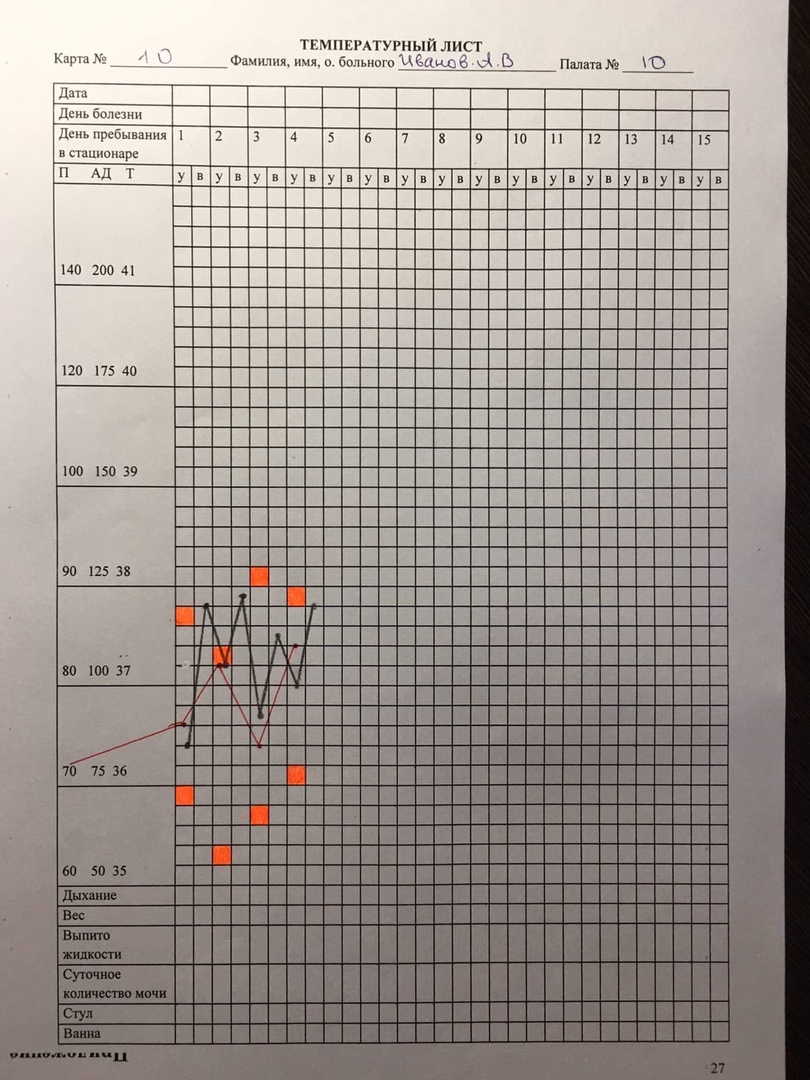  __5. АнтропометрияИзмерение массы тела : ___Измерение роста с положением стоя __Измерение роста пациента в положении сидя _ДатаСодержание и объем проведенной работыОценкаПодпись20.05 _1. __журнал учета лекарственных средств.___СМОТРЕТЬ НИЖЕ ПРИКРЕПИЛА ТАБЛИЦЫ,ТАК КАК СУДА НЕ ВЛЕЗАЮТ !!!! ______________________________________________________________________2. Порционое требование ______ __ __ ______________________________________________________________________ __________________________________________________________________________________________________________________________________________________________________________________________________________________________________________________________________________________________________________________________________________________________________________________________________________________________________________________________________________________________________________________________________________________________________________________________________________________________________________________________________________________________________________________________________________________________________________________________________________________________________________________________________________________________________________________________________________________________________________________________________________________________________________________________________________________________________________________________________________________________________________________________________________________________________________________________________________________________________________________________________________________________________________________________________________________________________________________________________________________________________________________________________________________________________________________________________________________________________________________________________________________________________________________________________________________________________________________________________________________________________________________________________________________________________________________________________________________________________________________________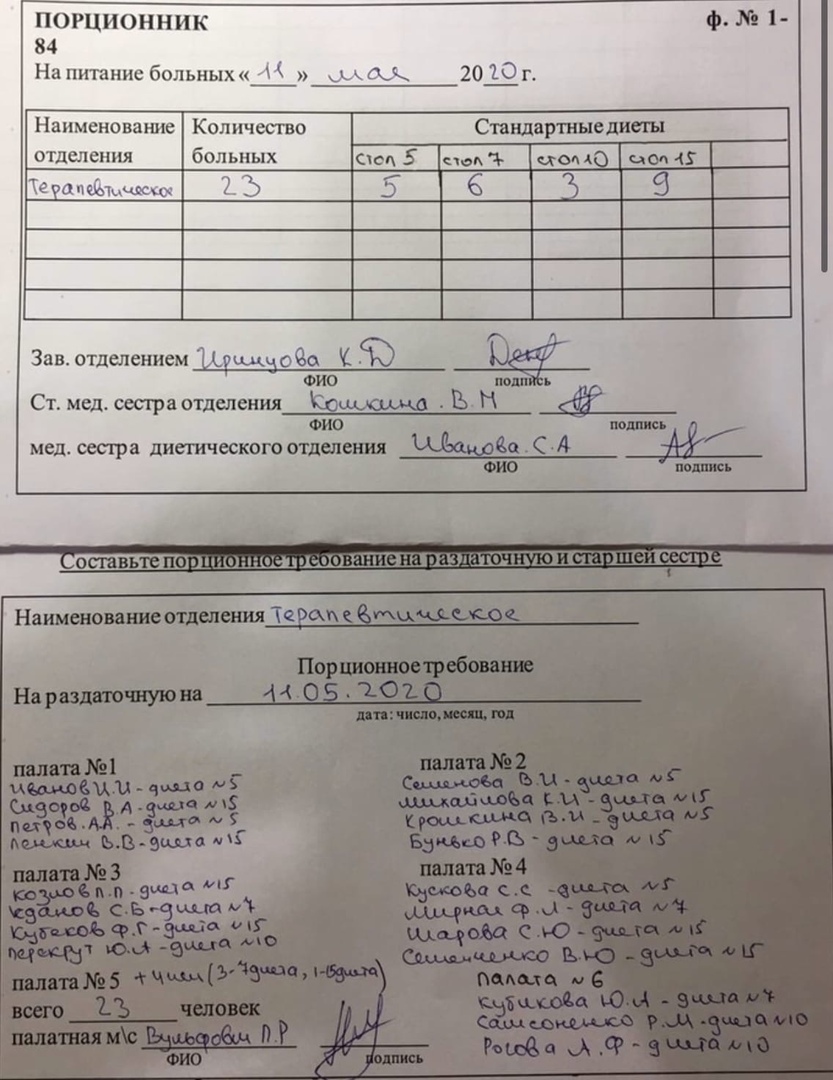 № п\пДата полученияПоставщик, номер накладнойКоличество препаратаФамилия получившегоподпись120.05.2020109100Белкин. И.А.Бел.Дата выдачи№ постаКоличество препаратаПолучил Получил Отпустил подписьОстаток Дата выдачи№ постаКоличество препаратаФИОПодпись ФИОподписьОстаток 25.05.20204100Полин.В.ВПолнБегляев .С.В.Бегл14Приход Приход Приход Приход Расход Расход Расход Расход Расход датаОткуда получено, № документаКоличество ФИО, подписьДата выдачиФИО пациента, № истории болезниКоличество использованных ампулОстаток Подпись ответственных за хранение и выдачу11.02.2020Г.Уяр,177500Палуев.В.ВПол 12.05.2020Игорев.И.И48812РУСДатаСодержание и объем проведенной работыОценкаПодпись __3.Введение мази за нижнее веко из тюбика__4.Закапывание капель в ухо ___5.Введение мази в нос _______________________________________________________________________________________________________________________________________________________________________________________________________________________________________________________________________________________________________________________________________________________________________________________________________________________________________________________________________________________________________________________________________________________________________________________________________________________________________________________________________________________________________________________________________________________________________________________________________________________________________________________________________________________________________________________________________________________________________________________________________________________________________________________________________________________________________________________________________________________________________________________________________________________________________________________________________________________________________________________________________________________________________________________________________________________________________________________________________________________________________________________________________________________________________________________________________________________________________________________________________________________________________________________________________________________________________________________________________________________________________________________________________________________________________________________________________________________________________________________________________ДатаСодержание и объем проведенной работыОценкаПодпись21.05 _1. Закапывание сосудосуживающих капель в нос __Закапывание масляных капель в нос______________________________________________________________________________2. Закапывание капель в глаза ___3. Втирание линимента _Нанесение мази на кожу __4.__ Кормление тяжелобольного пациента в постели с ложки и поильника._________________________________________________________________________5. __ Кормление тяжелобольного через назогастральный зонд  _________________________________________________________________________________Кормление пациента через гастростому ___________________________________________________________________________________________________________________________________________________________________________________________________________________________________________________ДатаСодержание и объем проведенной работыОценкаПодпись22.05 __1._ Мытье ног тяжелобольному в постели, стрижка ногтей _____________________________________________________________________________________________________________________________________________________2.__ Уход за  наружными половыми органами и промежностью у женщин, мужчин ___3.___ Осуществление ухода за волосами тяжелобольного пациента  __4.Бритье пациента __5.Подача судна и мочеприемника________________________________________________________________Применение мочеприемника ___ДатаСодержание и объем проведенной работыОценкаПодпись23.05 _1.Применение грелки по назначению врача ___2.Приминение пузыря со льдом __3. Применение холодного  компресса __4.Применение горячего компресса__5.Постановка согревающего компресса ___ДатаСодержание и объем проведенной работыОценкаПодпись25.05 _1.__ Осуществить посмертный уход.___ Установите ширму.Наденьте  перчатки и фартук. Положите тело на спину, уберите подушки. Поместите конечности в нейтральное положение (руки вдоль тела). Уберите любые механические приспособления, например шины. Трупное окоченение появляется через 2-4 часа после смерти.Полностью накройте тело простынёй, если Вы вынуждены отлучиться.Аккуратно закройте глаза, обеспечив легкое давление, в течение 30 сек. на опущенные веки.Раны с выделениями должны быть закрыты чистой непромокаемой пеленкой, надежно зафиксированы широкой липкой лентой во избежание протекания.Выясните у родственников, необходимо ли снять обручальное кольцо. Заполните форму и обеспечьте сохранность ценностей. Украшения должны сниматься в соответствии с правилами лечебного учреждения в присутствии второй медсестры. Список украшений должен быть внесён в форму уведомления о смерти.Заполните формы, идентифицирующие пациента, и идентификационные браслеты. Закрепите браслеты на запястье и лодыжке.Извещение о смерти должно заполняться в соответствии с правилами лечебного учреждения, которые могут предписывать закрепление данного документа на одежде пациента или простыне.Накройте тело простынёй. Свяжитесь с санитарами для перевозки тела в морг. Родственники ещё раз могут проститься с умершим в похоронном зале после разрешения персонала морга.Снимите и утилизируйте перчатки и фартук в соответствии с местными правилами и вымойте руки.Все манипуляции должны быть документированы. Делается запись о религиозных обрядах. Фиксируются также данные о способе завертывания тела (простыни, мешок) и наложенных повязках (на раны, на отверстия).______________________________________________________________________________________________________________________________________________________________________________________________________________________________________________________________________________________________________2. Провести катетеризацию мочевого пузыря мягким или одноразовым катетером женщины._____________________________________________________________________________3._ Провести катетеризацию мочевого пузыря мягким или одноразовым катетером мужчины.______________________________________________________________________________________________________________________________________________________________________________________________________________________________________________________________________________________________________________________________________________________________________4.__ Смена нательного и постельного белья._____________________________________________________________________ Смена постельного белья продольным способом ________________________________________________________________________ Смена постельного белья поперечным  способом, выполняют два человека ____Смена нательного белья ____5. __ Уход за лихорадящим больным._ Алгоритм оказания помощи пациенту в первом периоде лихорадки Алгоритм оказания помощи пациенту во втором периоде лихорадки Алгоритм оказания помощи пациенту в третьем   периоде лихорадки при литическом снижении температуры телаАлгоритм оказания помощи пациенту в третьем   периоде лихорадки при критическом снижении температуры тела_____________________________________________________________________________________________________________________________________________________ДатаСодержание и объем проведенной работыОценкаПодпись26.05 1._Утренний туалет больного _уход за полостью рта__ Обработка носовых ходов ___Обработка наружнего слухового прохода ___Обработка глаз __Умывание лица ___ Вымойте руки с мылом высушите, наденьте перчатки2. Смочите в воде конец полотенца или наденьте на руку рукавичку, смочите ее3. Слегка отожмите "лишнюю" воду4. Протрите влажным полотенцем (рукавичкой) лицо в следующей последовательности: веки, лоб, щеки, нос, уши, область вокруг рта, подбородок, а также шею.5. Вытрите лицо пациента насухо другим концом полотенца.1. Снимите перчатки и поместите их в дезраствор2. Вымойте руки_______________________________________________________________________2. Распределить лекарственные средства, в соответствии с правилами их хранения.______________________________________________________________________Ответственность за хранение и расход лекарств, а также за порядок на местах хранения, соблюдение правил выдачи и назначение лекарств несет заведующий отделением (кабинетом). Непосредственным исполнителем организации хранения и расхода медикаментов является старшая медицинская сестра. 2.2. Хранение медикаментов в отделениях (кабинетах) должно быть организовано в запирающихся шкафах. Обязательно деление на группы "Наружные", "Внутренние", "Инъекционные", "Глазные капли". Кроме того, в каждом отделении шкафа, например, "Внутренние", должно быть деление на порошки, микстуры, ампулы, которые размещаются раздельно, причем порошки хранятся, как правило, на верхней полке, а растворы на нижней. 2.3. Пахучие и красящие вещества должны быть выделены в отдельный шкаф. 2.4. Хранение лекарств в операционной, перевязочной, процедурной организуется в инструментальных остекленных шкафах или на хирургических столиках. Каждый флакон, банка, штанглаз, содержащие лекарства, должны иметь соответствующую этикетку. 2.5. Ядовитые лекарственные средства должны храниться в отдельном шкафу под замком. Наркотические лекарственные средства должны храниться в сейфах или в железных шкафах. На внутренней стороне дверок шкафа (сейфа) должна быть надпись "А" и перечень ядовитых средств с указанием высших разовых и суточных доз. Запасы ядовитых и наркотических средств не должны превышать 5-дневной потребности в них. 2.6. Сильнодействующие лекарственные средства (список Б) должны храниться в отдельном (деревянном) шкафу под замком. Запасы сильнодействующих средств не должны превышать 10-дневной потребности. 2.7. Ключи от шкафов "А" и "Б" хранятся только у лиц, назначенных приказом по лечебному учреждению, ответственных за хранение и выдачу ядовитых и сильнодействующих средств, а на ночь эти ключи передаются дежурному врачу, о чем делается соответствующая запись в специальном журнале и ставятся подписи передавшего и принявшего ключи и указанные лекарственные средства. 2.8. В местах хранения и на постах дежурных врачей и медицинских сестер должны быть таблицы высших разовых и суточных доз ядовитых, наркотических и сильнодействующих средств, а также таблицы противоядий при отравлениях. 2.9. В отделениях (кабинетах) учреждений подлежат предметноколичественному учету следующие материальные ценности: а) ядовитые лекарственные средства в соответствии с правилами, утвержденными Приказом МЗ СССР от 03.07.68 N 523; 104 б) наркотические лекарственные средства в соответствии с правилами, утвержденными Приказом МЗ СССР от 30.12.82 N 1311; в) этиловый спирт (Приказ МЗ СССР от 30.08.91 N 245); г) новые препараты для клинических испытаний и исследований в соответствии с действующими указаниями Министерства здравоохранения; д) дефицитные и дорогостоящие медикаменты и перевязочные средства в соответствии с перечнем, утвержденным приказом руководителя ЛПУ. Предметно-количественный учет вышеперечисленных материальных ценностей ведется по форме, утвержденной Приказом МЗ СССР от 03.07.68 N 523, за исключением наркотических лекарственных средств, учет которых ведется в книге наркотических лекарственных средств в отделениях и кабинетах по форме 60-АП, утвержденной Приказом МЗ СССР от 30.12.82 N 1311. Страницы книг должны быть прошнурованы, пронумерованы, книги должны быть заверены подписью руководителя учреждения. 2.10. В местах хранения медицинских препаратов должен соблюдаться температурный и световой режим. Настои, отвары, эмульсии, пенициллин, сыворотки, вакцины, органопрепараты, растворы, содержащие глюкозу, и т.п. должны храниться только в холодильниках (температура 2 - 10 град. С).______________________________________________________________________3.___ Опорожнить мочевого дренажного мешка.  ___________________________________________________________________ Тщательно вымойте рукиОпустите мочеприемник ниже бедра или мочевого пузыря, так как Вы будете его опорожнятьДержите мочеприемник над унитазом или над специальным контейнером, который дал Вам Ваш врач.Откройте сливное отверстие внизу мочеприемника и опорожните его в унитаз или в контейнерНе позволяйте мочеприемнику касаться ободка унитаза или горловины контейнераПромойте сливное отверстие мочеприемника спиртом при помощи марлевого или ватного тампона.Тщательно закройте сливное отверстие мочеприемника.Не кладите мочеприемник на пол. Снова прикрепите мочеприемник к ногеОбработайте   руки.________________________________________________________________________4.Смена подгузника ___ ____5. __ Уход за промежностью пациента с постоянным мочевым катетером.____________________________________________________________________ установить доброжелательные отношения с пациентом и объяснить ход процедуры;подстелить клеёнку и пелёнку под таз пациенту, поставить судно под крестец на клеёнку;помочь согнуть ноги в коленях и слегка развести их в стороны;встать справа от пациента;приготовить мыльный раствор;взять резиновую трубку от кружки Эсмарха или кувшин в левую руку, а корцанг со смоченной в мыльном растворе марлевой салфеткой, в правую руку.Выполнение процедурывымыть половые органы и промежность по принятой методике;вымыть ватными тампонами, затем высушить 10 см катетера от участка, где он выходит от уретры;осмотреть область уретры от катетера;осмотреть кожу промежности на предмет признаков инфекции;убедится, что происходит дренирование (отток) мочи из мочевого пузыря;убедится, что трубка катетера приклеена к бедру и не натянута.Окончание процедурыубедится, что дренажный мешок прикреплён к кровати или бедру;убрать судно, клеёнку, снять перчатки;расправить постельное бельё, укрыть пациентаДатаСодержание и объем проведенной работыОценкаПодпись27.05 _1. __ Набрать  лекарственное средство из ампулы и поставить внутрикожную инъекцию. ___________________________________________________________________________ Алгоритм набора лекарственных средств из ампул _____Алгоритм внутрикожной инъекции ___2. Набрать  лекарственное средство из ампулы и поставить подкожную инъекцию. __ Алгоритм набора лекарственных средств из ампул _____Алгоритм выполнения подкожной инъекции __3. ___. Набрать  лекарственное средство из ампулы и поставить внутривенную  инъекцию. __ Алгоритм набора лекарственных средств из ампул ________Внутривенная инъекция_____ __ДатаСодержание и объем проведенной работыСодержание и объем проведенной работыОценкаПодпись28.05 _1.___ Развести антибиотик, и поставить внутримышечную инъекцию. ____Разведение антибиотика ___________________________________________________________Выполнение внутримышечной инъекции _______2.__ Выполнить внутривенное капельное вливание. ___3._ Взять кровь из вены для различных видов исследования под руководством медицинского работника _________ _1.___ Развести антибиотик, и поставить внутримышечную инъекцию. ____Разведение антибиотика ___________________________________________________________Выполнение внутримышечной инъекции _______2.__ Выполнить внутривенное капельное вливание. ___3._ Взять кровь из вены для различных видов исследования под руководством медицинского работника _________ДатаДатаСодержание и объем проведенной работыОценкаПодпись29.0529.05 _1._ Ввести  газоотводную трубку. ___2. __ Поставить очистительную клизму. ___3.__ Поставить сифонную клизму. ____4.__ Ввести  лекарственное средство в прямую кишку. __5.____ Промыть желудок пациенту, находящемуся в сознании ___№Перечень манипуляций Перечень манипуляций дата практикидата практикидата практикидата практикидата практикидата практикидата практикидата практикидата практикидата практикидата практикидата практикидата практикидата практикидата практикидата практикидата практикидата практикидата практикидата практикидата практикидата практикидата практикидата практикидата практикидата практикидата практикидата практикидата практикидата практикидата практикидата практикидата практикидата практикивсего манипуляцийвсего манипуляцийвсего манипуляцийПоликлиника Поликлиника Поликлиника Поликлиника Поликлиника Поликлиника Поликлиника Поликлиника Поликлиника Поликлиника Поликлиника Поликлиника Поликлиника Поликлиника Поликлиника Поликлиника Поликлиника Поликлиника Поликлиника Поликлиника Поликлиника Поликлиника Поликлиника Поликлиника Поликлиника Поликлиника Поликлиника Поликлиника Поликлиника Поликлиника Поликлиника Поликлиника Поликлиника Поликлиника Поликлиника Поликлиника Поликлиника Поликлиника Поликлиника Поликлиника 1Заполнение направлений для проведения анализов11112Взятие мазка из зева и носа для бактериологического исследования11113Обучение пациента технике сбора мочи для различных исследований11114Обучение пациента технике сбора фекалий для исследований11115Обучение пациента технике сбора мокроты для различных исследований6Обучение пациента подготовке к рентгенологическим методам исследования7Обучение   пациента подготовке к эндоскопическим методам исследования8Обучение   пациента подготовке к ультразвуковым методам исследования9Обучение окружающих приемам самопомощи при обструкции дыхательных путей10Обучение  пациента самоконтролю АД, пульса и ЧДД, температуры тела11Обучение  пациента самостоятельной постановки банок, горчичников, грелки, пузыря со льдом и различных видов компрессов12Обучение пациента ингаляции лекарственного средства через рот и нос13Дуоденальное зондированиеСтационар Стационар Стационар Стационар Стационар Стационар Стационар Стационар Стационар Стационар Стационар Стационар Стационар Стационар Стационар Стационар Стационар Стационар Стационар Стационар Стационар Стационар Стационар Стационар Стационар Стационар Стационар Стационар Стационар Стационар Стационар Стационар Стационар Стационар Стационар Стационар Стационар Стационар Стационар Стационар 14Подача увлажненного кислородаПодача увлажненного кислорода15Уход  за носовой канюлей при оксигенотерапииУход  за носовой канюлей при оксигенотерапии       16Заполнение  документации при приеме пациентаЗаполнение  документации при приеме пациента1111111       17Проведение осмотра и осуществление мероприятий при выявлении педикулезаПроведение осмотра и осуществление мероприятий при выявлении педикулеза111111118Полная санитарная обработка пациентаПолная санитарная обработка пациента111111119Частичная санитарная обработка пациентаЧастичная санитарная обработка пациента20Смена нательного и постельного бельяСмена нательного и постельного белья111121Утренний туалет больного (туалет полости рта, удаление корочек из носа, удаление ушной серы, обработка глаз, умывание лица.)Утренний туалет больного (туалет полости рта, удаление корочек из носа, удаление ушной серы, обработка глаз, умывание лица.)111111122Размещение пациента в постели в положениях Фаулера, Симса, на спине, на боку, на животеРазмещение пациента в постели в положениях Фаулера, Симса, на спине, на боку, на животе23Определение степени риска образования пролежней с помощью «шкалы оценки риска развития пролежней»  у пациентаОпределение степени риска образования пролежней с помощью «шкалы оценки риска развития пролежней»  у пациента24Уход за лихорадящим больнымУход за лихорадящим больным111125Уход за промежностью пациента с постоянным мочевым катетеромУход за промежностью пациента с постоянным мочевым катетером26Опорожнение мочевого дренажного мешкаОпорожнение мочевого дренажного мешка111111127Обучение пациента и его семью уходу за катетером и мочеприемником, а также использованию съемного мочеприемникаОбучение пациента и его семью уходу за катетером и мочеприемником, а также использованию съемного мочеприемника28Уход за лихорадящим больнымУход за лихорадящим больным29Работа со стерильным биксом, стерильным материаломРабота со стерильным биксом, стерильным материалом30Транспортировка и перекладывание больногоТранспортировка и перекладывание больного31Катетеризация мочевого пузыряКатетеризация мочевого пузыря111132Постановка банокПостановка банок33Постановка горчичниковПостановка горчичников34Постановка согревающего компрессаПостановка согревающего компресса11111135Применение грелки, пузыря со льдомПрименение грелки, пузыря со льдом11111136Постановка горячего компрессаПостановка горячего компресса11111137Постановка холодного компрессаПостановка холодного компресса11111138Разведение антибиотиковРазведение антибиотиков11111139Выполнение инъекций: подкожные, внутримышечные, внутривенные, внутривенные капельныеВыполнение инъекций: подкожные, внутримышечные, внутривенные, внутривенные капельные1111140Забор крови из вены на исследованиеЗабор крови из вены на исследование11111141АнтропометрияАнтропометрия11111142Измерение пульсаИзмерение пульса111143Измерение температуры телаИзмерение температуры тела111144Заполнение температурного листа при регистрации показателей: масса тела, рост; частота пульса, АД, ЧДД, температуры телаЗаполнение температурного листа при регистрации показателей: масса тела, рост; частота пульса, АД, ЧДД, температуры тела11111145Измерение артериального давленияИзмерение артериального давления111146Подсчет частоты дыхательных движенийПодсчет частоты дыхательных движений111147Определение суточного диуреза. Выявление скрытых и явных отековОпределение суточного диуреза. Выявление скрытых и явных отеков48Поставка пиявки на тело пациентаПоставка пиявки на тело пациента49Профилактика пролежней.Профилактика пролежней.50Заполнение порционного требованияЗаполнение порционного требования111111151Раздача пищи больнымРаздача пищи больным5253Кормление тяжелобольного пациента в постели с ложки и поильникаИскусственное кормление пациентаКормление тяжелобольного пациента в постели с ложки и поильникаИскусственное кормление пациента1111154Проведение выборки назначений из медицинской карты стационарного больногоПроведение выборки назначений из медицинской карты стационарного больного55Раздача лекарств пациентамРаздача лекарств пациентам56Заполнение  журнала учета лекарственных средствЗаполнение  журнала учета лекарственных средств111111157Заполнение накладной -  требования на лекарственные средстваЗаполнение накладной -  требования на лекарственные средства58Распределение лекарственных средств, в соответствии с правилами их храненияРаспределение лекарственных средств, в соответствии с правилами их хранения111111159Закапывание капель в глазаЗакапывание капель в глаза111160Введение  мази за нижнее векоВведение  мази за нижнее веко111111161Закапывание сосудосуживающих, масляных капель в носЗакапывание сосудосуживающих, масляных капель в нос111162Введение мази в носовые ходыВведение мази в носовые ходы111111163Закапывание капель в ухоЗакапывание капель в ухо111111164Нанесение мази в кожу, нанесение мази, присыпки  на кожу пациентаНанесение мази в кожу, нанесение мази, присыпки  на кожу пациента111165Подача судна и мочеприемника (мужчине и женщине)Подача судна и мочеприемника (мужчине и женщине)11111111166Постановка газоотводной трубкиПостановка газоотводной трубки111111167Постановка  лекарственной  клизмыПостановка  лекарственной  клизмы68Постановка очистительной клизмыПостановка очистительной клизмы111111169Постановка масляной клизмыПостановка масляной клизмы70Постановка сифонной клизмыПостановка сифонной клизмы111111171Постановка гипертонической клизмыПостановка гипертонической клизмы72Введение  лекарственного средства в прямую кишкуВведение  лекарственного средства в прямую кишку111111173Оказать помощь пациенту при рвотеОказать помощь пациенту при рвоте74Промывание желудкаПромывание желудка111111175Осуществить посмертный уходОсуществить посмертный уход1111№Виды работКоличествоЗаполнение направлений для проведения анализов1Взятие мазка из зева и носа для бактериологического исследования1Обучение пациента технике сбора мочи для различных исследований1Обучение пациента технике сбора фекалий для исследований1Обучение пациента технике сбора мокроты для различных исследованийОбучение пациента подготовке к рентгенологическим методам исследования.Обучение   пациента подготовке к эндоскопическим методам исследования.Обучение   пациента подготовке к ультразвуковым методам исследованияОбучение окружающих приемам самопомощи при обструкции дыхательных путейОбучение  пациента самоконтролю АД, пульса и ЧДД, температуры телаОбучение  пациента самостоятельной постановки банок, горчичников, грелки, пузыря со льдом и различных видов компрессовОбучение пациента ингаляции лекарственного средства через рот и носДуоденальное зондированиеПодача увлажненного кислородаУход  за носовой канюлей при оксигенотерапииЗаполнение  документации при приеме пациента 1Проведение осмотра и осуществление мероприятий при выявлении педикулеза1Полная санитарная обработка пациента1Частичная санитарная обработка пациента1Смена нательного и постельного белья1Утренний туалет больного (туалет полости рта, удаление корочек из носа, удаление ушной серы, обработка глаз, умывание лица.)1Размещение пациента в постели в положениях Фаулера, Симса, на спине, на боку, на животеОпределение степени риска образования пролежней с помощью «шкалы оценки риска развития пролежней»  у пациентаУход за лихорадящим больным1Уход за промежностью пациента с постоянным мочевым катетеромОпорожнение мочевого дренажного мешка1Обучение пациента и его семью уходу за катетером и мочеприемником, а также использованию съемного мочеприемникаУход за лихорадящим больным1Работа со стерильным биксомТранспортировка и перекладывание больногоКатетеризация мочевого пузыря 1Постановка банокПостановка горчичниковПостановка согревающего компресса1Применение грелки, пузыря со льдом1Постановка горячего компресса1Постановка холодного компресса1Разведение антибиотиков1Выполнение инъекций: подкожные, внутримышечные, внутривенные, капельные.1Забор крови из вены на исследование1Антропометрия 1Измерение пульса1Измерение температуры тела1Заполнение температурного листа при регистрации показателей: масса тела, рост; частота пульса, АД, ЧДД, температуры тела 1Измерение артериального давления1Подсчет частоты дыхательных движений1Определение суточного диуреза. Выявление скрытых и явных отековПоставка пиявки на тело пациентаПрофилактика пролежней.Заполнение порционного требования1Раздача пищи больнымКормление тяжелобольного пациента в постели с ложки и поильника1Искусственное кормление пациента1Проведение выборки назначений из медицинской карты стационарного больногоРаздача лекарств пациентамЗаполнение  журнала учета лекарственных средств1Заполнение накладной -  требования на лекарственные средстваРаспределение лекарственных средств, в соответствии с правилами их хранения1Закапывание капель в глаза1Введение  мази за нижнее веко1Закапывание сосудосуживающих, масляных капель в нос1Введение мази в носовые ходы1Закапывание капель в ухо1Втирание мази в кожу, нанесение мази, присыпки  на кожу пациента1Подача судна и мочеприемника мужчине и женщине1Постановка газоотводной трубки1Постановка  лекарственной  клизмыПостановка очистительной клизмы1Постановка масляной клизмыПостановка сифонной клизмы1Постановка гипертонической клизмыВведение  лекарственного средства в прямую кишку1Оказать помощь пациенту при рвотеПромывание желудка 1Осуществить посмертный уход1